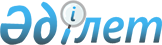 Об утверждении положений бассейновых инспекций по регулированию использования и охране водных ресурсов Комитета по водным ресурсам Министерства окружающей среды и водных ресурсов Республики Казахстан
					
			Утративший силу
			
			
		
					Приказ Министра окружающей среды и водных ресурсов Республики Казахстан от 27 января 2014 года № 18-Ө. Зарегистрирован в Министерстве юстиции Республики Казахстан 6 февраля 2014 года № 9134. Утратил силу приказом Министра сельского хозяйства Республики Казахстан от 15 октября 2014 года № 19-5/530      Сноска. Приказ Министра сельского хозяйства РК от 15.10.2014 № 19-5/530 (вводится в действие по истечении десяти календарных дней после дня его первого официального опубликования).      В соответствии с подпунктом 2) пункта 3 статьи 3 и подпунктом 6) пункта 1 статьи 29 Закона Республики Казахстан «О нормативных правовых актах», а также с подпунктом 5) пункта 1 постановления Правительства Республики Казахстан от 27 декабря 2013 года № 1413 «О некоторых вопросах Министерства окружающей среды и водных ресурсов Республики Казахстан», ПРИКАЗЫВАЮ:



      1. Утвердить прилагаемые:



      1) Положение республиканского государственного учреждения «Арало-Сырдарьинская бассейновая инспекция по регулированию использования и охране водных ресурсов Комитета по водным ресурсам Министерства окружающей среды и водных ресурсов Республики Казахстан»;



      2) Положение республиканского государственного учреждения «Балкаш-Алакольская бассейновая инспекция по регулированию использования и охране водных ресурсов Комитета по водным ресурсам Министерства окружающей среды и водных ресурсов Республики Казахстан»;



      3) Положение республиканского государственного учреждения «Ертисская бассейновая инспекция по регулированию использования и охране водных ресурсов Комитета по водным ресурсам Министерства окружающей среды и водных ресурсов Республики Казахстан»;



      4) Положение республиканского государственного учреждения «Есильская бассейновая инспекция по регулированию использования и охране водных ресурсов Комитета по водным ресурсам Министерства окружающей среды и водных ресурсов Республики Казахстан»;



      5) Положение республиканского государственного учреждения «Нура-Сарысуская бассейновая инспекция по регулированию использования и охране водных ресурсов Комитета по водным ресурсам Министерства окружающей среды и водных ресурсов Республики Казахстан»;



      6) Положение республиканского государственного учреждения «Тобол-Торгайская бассейновая инспекция по регулированию использования и охране водных ресурсов Комитета по водным ресурсам Министерства окружающей среды и водных ресурсов Республики Казахстан»;



      7) Положение республиканского государственного учреждения «Жайык-Каспийская бассейновая инспекция по регулированию использования и охране водных ресурсов Комитета по водным ресурсам Министерства окружающей среды и водных ресурсов Республики Казахстан»;



      8) Положение республиканского государственного учреждения «Шу-Таласская бассейновая инспекция по регулированию использования и охране водных ресурсов Комитета по водным ресурсам Министерства окружающей среды и водных ресурсов Республики Казахстан».



      2. Комитету по водным ресурсам Министерства окружающей среды и водных ресурсов Республики Казахстан в установленном законодательством порядке обеспечить:

      1) государственную регистрацию настоящего приказа в Министерстве юстиции Республики Казахстан;

      2) в течение десяти календарных дней после государственной регистрации настоящего приказа в Министерстве юстиции Республики Казахстан его направление на официальное опубликование в периодических печатных изданиях и в информационно-правовой системе «Әділет»;

      3) размещение настоящего приказа на интернет-ресурсе Министерства окружающей среды и водных ресурсов Республики Казахстан;

      4) государственную перерегистрацию бассейновых инспекций по регулированию использования и охране водных ресурсов Комитета по водным ресурсам Министерства окружающей среды и водных ресурсов Республики Казахстан.



      3. Настоящий приказ вводится в действие по истечении десяти календарных дней после дня его первого официального опубликования.      Министр                                    Н. Каппаров

Утверждено           

приказом Министра окружающей 

среды и водных ресурсов   

Республики Казахстан    

от 27 января 2014 года № 18-Ө 

ПОЛОЖЕНИЕ

республиканского государственного учреждения

«Арало-Сырдарьинская бассейновая инспекция по регулированию

использования и охране водных ресурсов Комитета по водным

ресурсам Министерства окружающей среды и водных ресурсов

Республики Казахстан» 

1. Общие положения

      1. Республиканское государственное учреждение «Арало-Сырдарьинская бассейновая инспекция по регулированию использования и охране водных ресурсов Комитета по водным ресурсам Министерства окружающей среды и водных ресурсов Республики Казахстан» (далее - инспекция) является территориальным органом Комитета по водным ресурсам Министерства окружающей среды и водных ресурсов Республики Казахстан (далее - Комитет), осуществляющим реализационные и контрольные функции в области регулирования использования и охраны водного фонда.

      Инспекция имеет отделы в Южно-Казахстанской и Кызылординской областях.



      2. Инспекция в пределах своей компетенции осуществляет реализационные и контрольные функции в области регулирования использования и охраны водного фонда в пределах закрепленных территорий.



      3. Инспекция в своей деятельности руководствуется Конституцией Республики Казахстан, законами Республики Казахстан, актами Президента и Правительства Республики Казахстан, иными нормативными правовыми актами Республики Казахстан, а также настоящим Положением.



      4. Инспекция является юридическим лицом, подведомственным Комитету, в организационно-правовой форме государственного учреждения, имеет печать и штампы со своим наименованием на государственном языке, бланки установленного образца, а также в соответствии с законодательством счета в органах казначейства Министерства финансов Республики Казахстан.

      Инспекция вступает в гражданско-правовые отношения от собственного имени.

      Инспекция имеет право выступать стороной гражданско-правовых отношений от имени государства, если он уполномочен на это в соответствии с законодательством Республики Казахстан.



      5. Структура и штатная численность инспекции утверждается Ответственным секретарем Министерства окружающей среды и водных ресурсов Республики Казахстан по согласованию с Министром окружающей среды и водных ресурсов Республики Казахстан.



      6. Полное наименование инспекции: - Республиканское государственное учреждение «Арало-Сырдарьинская бассейновая инспекция по регулированию использования и охране водных ресурсов Комитета по водным ресурсам Министерства окружающей среды и водных ресурсов Республики Казахстан».

      Юридический адрес инспекции: Республика Казахстан, индекс 120008, город Кызылорда, улица Амангельды, дом 107.



      7. Настоящее Положение является учредительным документом инспекции.



      8. Финансирование деятельности инспекции осуществляется из республиканского бюджета.

      Инспекции запрещается вступать в договорные отношения с субъектами предпринимательства на предмет выполнения обязанностей, являющихся функциями инспекций.

      В случае предоставления законодательными актами инспекции прав по осуществлению деятельности приносящей ему доходы, средства, полученные от такой деятельности, направляются в доход республиканского бюджета. 

2. Основные задачи и функции инспекции

      9. Задача: регулирование использования водного фонда для обеспечения потребностей населения и отраслей экономики, достижение и поддержание экологически безопасного и экономически оптимального уровня водопользования.

      Функции:

      1) комплексное управление водными ресурсами гидрографического бассейна на основе бассейнового принципа;

      2) координация деятельности субъектов водных отношений по использованию водных ресурсов с целью достижения положительного экономического эффекта, разумного, справедливого и экологически устойчивого водопользования;

      3) подготовка и реализация бассейновых соглашений о восстановлении и охране водных объектов;

      4) ведение государственного учета, государственного водного кадастра и государственного мониторинга водных объектов по бассейнам;

      5) выдача, приостановление действия разрешения на специальное водопользование в порядке, установленном законодательством;

      6) согласовывает:

      планы местных исполнительных органов областей относящихся к соответствующему бассейну по рациональному использованию водных объектов;

      предложения по определению мест строительства предприятий и других сооружений, влияющих на состояние вод;

      предпроектную документацию, проекты строительства и реконструкции предприятий и других сооружений, влияющих на состояние вод;

      документы о проведении строительных, дноуглубительных, взрывных работ по добыче полезных ископаемых, водных растений, прокладке кабелей, трубопроводов и других коммуникаций, рубке леса, а также буровых, сельскохозяйственных и других работ на водных объектах, водоохранных полосах и зонах;

      планы мероприятий водопользователей по сохранению, улучшению состояния водных объектов;

      перечень рыбохозяйственных водоемов и (или) участков местного значения, выставляемых на конкурс по закреплению;

      рыбоводные и мелиоративно-технические мероприятия, обеспечивающие улучшение состояния водных объектов и водохозяйственных сооружений и воспроизводство рыбных запасов;

      предложения о предоставлении водных объектов в обособленное и совместное пользование и условия водопользования в них.

      7) участие в работе государственных комиссий по приемке в эксплуатацию объектов производственного, сельскохозяйственного и жилищно-гражданского назначения, влияющих на состояние вод, а также в работах по ликвидации последствий, возникших в результате наступления чрезвычайных ситуаций природного и техногенного характера;

      8) определение лимитов водопользования в разрезе водопользователей и по соответствующему бассейну;

      9) определение сведений, указываемые в заявлении на выдачу разрешения на специальное водопользование;

      10) участие в организации и проведении конкурса по предоставлению водных объектов в обособленное или совместное пользование;

      11) участие в утверждении запасов подземных вод;

      12) согласование схемы комплексного использования и охраны вод соответствующего бассейна, правил эксплуатации водных объектов и водохозяйственных сооружений;

      13) участие в разработке водохозяйственных балансов по соответствующему бассейну;

      14) информирование населения о проводимой работе по рациональному использованию и охране водного фонда, о принимаемых мерах по улучшению состояния и качества вод;

      15) взаимодействие с местными исполнительными органами областей относящихся к соответствующему бассейну и другими заинтересованными государственными органами по вопросам использования и охраны водного фонда, водоснабжения и водоотведения;

      16) проведение работ по просвещению и воспитанию населения в деле рационального использования и охраны водного фонда;

      17) пломбирование и регистрация приборов учета воды, устанавливаемые на сооружениях или устройствах по забору или сбросу вод физическими и юридическими лицами, осуществляющими право специального водопользования;

      18) заверяет налоговую отчетность по плате за пользование водными ресурсами поверхностных источников до представления в налоговый орган;

      19) организация работы бассейнового совета, проведение консультаций с членами бассейнового совета по вопросам использования и охраны водного фонда на территории бассейна, анализ рекомендаций, подготовленных бассейновым советом, осуществление мер по их реализации, доведение рекомендаций бассейнового совета до заинтересованных государственных органов и водопользователей;

      20) разработка планов забора воды и вододеления по межобластным и межрегиональным водным объектам.



      10. Задача: организация проведения государственного контроля в области использования и охраны водного фонда.

      Функции:

      1) осуществление государственного контроля за использованием и охраной водного фонда, соблюдением физическими и юридическими лицами водного законодательства Республики Казахстан;

      2) осуществление контроля за режимом работы водохранилищ совместного пользования, крупных водохранилищ межотраслевого и межобластного значения;

      3) осуществление контроля за соблюдением физическими и юридическими лицами установленных водных сервитутов при использовании водных объектов, предоставленных в обособленное или совместное пользование;

      4) контроль за соблюдением забора воды и вододеления по межобластным и межрегиональным водным объектам;

      5) осуществление контроля за соблюдением границ водоохранных зон и полос, установленного режима хозяйственной деятельности на них и в особо охраняемых водных объектах;

      6) осуществляет контроль за соблюдением установленных норм и правил, лимитов водопотребления и водоотведения по водным объектам, а также режима использования вод;

      7) осуществляет контроль за соблюдением правил эксплуатации водозаборных сооружений, водохозяйственных систем и водохранилищ;

      8) осуществляет контроль за правильностью ведения первичного учета количества забираемых из водных объектов и сбрасываемых в них вод, наличием, исправным состоянием и соблюдением сроков государственной аттестации оборудования и аппаратуры для учета потребления и сброса вод, соблюдением установленных сроков отчетности водопользователями;

      9) осуществляет контроль за выполнением физическими и юридическими лицами условий и требований, установленных разрешениями на специальное водопользование, а также мероприятий по борьбе с вредным воздействием вод (наводнения, затопления, подтопления, разрушения берегов и других вредных явлений);

      10) осуществляет контроль за соблюдением установленного законодательством Республики Казахстан порядка предоставления в обособленное и совместное пользование водных объектов;

      11) осуществляет контроль за соблюдением установленного законодательством Республики Казахстан порядка ведения государственного мониторинга водных объектов и осуществления государственного учета поверхностных и подземных вод в части использования и охраны водных объектов;

      12) осуществляет контроль за наличием утвержденной в установленном порядке проектной документации и соответствием ей строительства, реконструкции, технического перевооружения объектов отраслей экономики и иной деятельности, связанной с использованием и охраной водных объектов, их водоохранных зон и полос;

      13) осуществляет контроль за недопущением самовольного использования водных объектов, самовольной застройки территорий водоохранных зон и полос водных объектов;

      14) осуществляет контроль за внедрением на предприятиях, учреждениях и в организациях достижений науки и техники, передового опыта в области рационального использования и охраны вод, мероприятий по снижению удельного водопотребления;

      15) предъявление в порядке, установленном законодательством Республики Казахстан, требований о прекращении финансирования, проектирования и строительства водохозяйственных и иных объектов, влияющих на состояние вод, осуществляемых с нарушением установленных норм и правил в области использования и охраны водного фонда, водоснабжения и водоотведения;

      16) передачу материалов о нарушении водного законодательства Республики Казахстан в правоохранительные органы и суд для привлечения виновных к ответственности в соответствии с законами Республики Казахстан;

      17) в случае нарушения водного законодательства Республики Казахстан предъявление в суд исков о возмещении ущерба, нанесенного государству;

      18) осуществляет производство по делам об административных правонарушениях в пределах компетенции, установленной законами Республики Казахстан. 

3. Права инспекции

      11. Инспекция в пределах своих полномочий имеет право:

      1) получать в порядке установленном законодательством Республики Казахстан, от физических, должностных и юридических лиц сведения, необходимые для выяснения состояния использования и охраны водных ресурсов, в том числе данные лабораторных анализов;

      2) вносить предложения по разработке проектов законодательных и иных нормативных правовых актов, регламентирующих отношения в области использования и охраны водного фонда;

      3) предъявлять к виновным лицам иск о возмещении ущерба, причиненного нарушением водного законодательства Республики Казахстан. 

4. Имущество инспекции

      12. Инспекция имеет на праве оперативного управления обособленное имущество.

      Имущество инспекции формируется за счет имущества, переданного ему государством, и состоит из основных и оборотных средств, а также иного имущества, стоимость которых отражается в балансе инспекции.



      13. Имущество, закрепленное за инспекцией, относится к республиканской собственности.



      14. Инспекция не вправе самостоятельно отчуждать или иным способом распоряжаться закрепленным за ним имуществом. 

5. Организация деятельности инспекции

      15. Инспекцию возглавляет руководитель, назначаемый на должность и освобождаемый от должности Ответственным секретарем по согласованию с Министром окружающей среды и водных ресурсов Республики Казахстан.



      16. Ответственный секретарь назначает на должности и освобождает от должностей заместителей руководителя.



      17. Руководитель инспекции организует и осуществляет руководство работой инспекции и несет персональную ответственность за выполнение возложенных на инспекцию задач и осуществление им своих функций.



      18. Документы, направляемые от имени инспекции подписываются руководителем или его заместителями в пределах компетенции. В случае отсутствия руководителя документы подписываются лицом его замещающим.

      В период отсутствия руководителя осуществление общего руководства деятельностью инспекция возлагается на одного из заместителей руководителя, который несет персональную ответственность за выполнение возложенных на инспекции задач и осуществление им своих функций.

      В случае отсутствии руководителя и его заместителей возложение обязанности руководителя возлагается на одного из сотрудников Комитета или на руководителя отдела инспекции в установленном законодательством порядке Республики Казахстан.



      19. В этих целях руководитель:

      1) в пределах своей компетенции подписывает приказы;

      2) в соответствии с законодательством Республики Казахстан назначает на должности и освобождает от должностей работников инспекции;

      3) утверждает и определяет обязанности и полномочия, должностные инструкции а также решает вопросы командирования своих заместителей;

      4) в установленном законодательством порядке налагает дисциплинарные взыскания и применяет меры поощрения на работников инспекций;

      5) в пределах своей компетенции решает вопросы командирования, предоставления отпусков, подготовки (переподготовки), повышения квалификации работников инспекций;

      6) в пределах своей компетенции принимает меры, направленные на противодействие коррупции в инспекции и несет персональную ответственность за принятие антикоррупционных мер;

      7) представляет инспекцию в государственных органах и иных организациях в соответствии с действующим законодательством.



      20. Заместитель руководителя:

      1) координирует деятельность структурных подразделений в пределах своих полномочий;

      2) в период отсутствия руководителя осуществляют общее руководство деятельностью инспекции и несет персональную ответственность за выполнение возложенных на инспекцию задач и осуществление им своих функций;

      3) осуществляет иные функции, возложенные руководителем инспекции. 

6. Реорганизация и ликвидация инспекции

      21. Реорганизация и ликвидация инспекции осуществляются в соответствии с законодательством Республики Казахстан.

Утверждено          

приказом Министра окружающей 

среды и водных ресурсов   

Республики Казахстан    

от 27 января 2014 года № 18-Ө 

ПОЛОЖЕНИЕ

республиканского государственного учреждения

«Балкаш-Алакольская бассейновая инспекция по регулированию

использования и охране водных ресурсов Комитета по водным

ресурсам Министерства окружающей среды и водных ресурсов

Республики Казахстан» 

1. Общие положения

      1. Республиканское государственное учреждение «Балкаш-Алакольская бассейновая инспекция по регулированию использования и охране водных ресурсов Комитета по водным ресурсам Министерства окружающей среды и водных ресурсов Республики Казахстан» (далее - инспекция) является территориальным органом Комитета по водным ресурсам Министерства окружающей среды и водных ресурсов Республики Казахстан (далее - Комитет), осуществляющим реализационные и контрольные функции в области регулирования использования и охраны водного фонда.



      2. Инспекция в пределах своей компетенции осуществляет реализационные и контрольные функции в области регулирования использования и охраны водного фонда в пределах закрепленных территории.



      3. Инспекция в своей деятельности руководствуется Конституцией Республики Казахстан, законами Республики Казахстан, актами Президента и Правительства Республики Казахстан, иными нормативными правовыми актами Республики Казахстан, а также настоящим Положением.



      4. Инспекция является юридическим лицом, подведомственным Комитету, в организационно-правовой форме государственного учреждения, имеет печать и штампы со своим наименованием на государственном языке, бланки установленного образца, а также в соответствии с законодательством счета в органах казначейства Министерства финансов Республики Казахстан.

      Инспекция вступает в гражданско-правовые отношения от собственного имени.

      Инспекция имеет право выступать стороной гражданско-правовых отношений от имени государства, если он уполномочен на это в соответствии с законодательством Республики Казахстан.



      5. Структура и штатная численность инспекции утверждается Ответственным секретарем Министерства окружающей среды и водных ресурсов Республики Казахстан по согласованию с Министром окружающей среды и водных ресурсов Республики Казахстан.



      6. Полное наименование инспекции: Республиканское государственное учреждение «Балкаш-Алакольская бассейновая инспекция по регулированию использования и охране водных ресурсов Комитета по водным ресурсам Министерства окружающей среды и водных ресурсов Республики Казахстан».

      Юридический адрес инспекции: Республика Казахстан, индекс 050057, город Алматы, улица Сатпаева дом 30б.



      7. Настоящее Положение является учредительным документом инспекции.



      8. Финансирование деятельности инспекции осуществляется из республиканского бюджета.

      Инспекцией запрещается вступать в договорные отношения с субъектами предпринимательства на предмет выполнения обязанностей, являющихся функциями инспекций.

      В случае предоставления законодательными актами инспекции прав по осуществлению деятельности приносящей ему доходы, доходы, полученные от такой деятельности, направляются в доход республиканского бюджета. 

2. Основные задачи и функции инспекции

      9. Задача: регулирование использования водного фонда для обеспечения потребностей населения и отраслей экономики, достижение и поддержание экологически безопасного и экономически оптимального уровня водопользования.

      Функции:

      1) комплексное управление водными ресурсами гидрографического бассейна на основе бассейнового принципа;

      2) координация деятельности субъектов водных отношений по использованию водных ресурсов с целью достижения положительного экономического эффекта, разумного, справедливого и экологически устойчивого водопользования;

      3) подготовка и реализация бассейновых соглашений о восстановлении и охране водных объектов;

      4) ведение государственного учета, государственного водного кадастра и государственного мониторинга водных объектов по бассейнам;

      5) выдача, приостановление действия разрешения на специальное водопользование в порядке, установленном законодательством;

      6) согласовывает:

      планы местных исполнительных органов областей относящихся к соответствующему бассейну по рациональному использованию водных объектов;

      предложений по определению мест строительства предприятий и других сооружений, влияющих на состояние вод;

      предпроектные документации, проектов строительства и реконструкции предприятий и других сооружений, влияющих на состояние вод;

      документов о проведении строительных, дноуглубительных, взрывных работ по добыче полезных ископаемых, водных растений, прокладке кабелей, трубопроводов и других коммуникаций, рубке леса, а также буровых, сельскохозяйственных и других работ на водных объектах, водоохранных полосах и зонах;

      планы мероприятий водопользователей по сохранению, улучшению состояния водных объектов;

      перечень рыбохозйяственных водоемов и (или) участков местного значения, выставляемых на конкурс по закреплению;

      рыбоводные и мелиоративно-технические мероприятия, обеспечивающие улучшения состояния водных объектов и водохозяйственных сооружений и воспроизводство рыбных запасов;

      предложений о предоставлении водных объектов в обособленное и совместное пользование и условий водопользования в них.

      7) участие в работе государственных комиссий по приемке в эксплуатацию объектов производственного, сельскохозяйственного и жилищно-гражданского назначения, влияющих на состояние вод, а также в работах по ликвидации последствий, возникших в результате наступления чрезвычайных ситуаций природного и техногенного характера;

      8) определение лимитов водопользования в разрезе водопользователей и по соответствующему бассейну;

      9) определение сведений, указываемые в заявлении на выдачу разрешения на специальное водопользование;

      10) участие в организации и проведении конкурса по предоставлению водных объектов в обособленное или совместное пользование;

      11) участие в утверждении запасов подземных вод;

      12) согласование схемы комплексного использования и охраны вод соответствующего бассейна, правил эксплуатации водных объектов и водохозяйственных сооружений;

      13) участие в разработке водохозяйственных балансов по соответствующему бассейну;

      14) информирование населения о проводимой работе по рациональному использованию и охране водного фонда, о принимаемых мерах по улучшению состояния и качества вод;

      15) взаимодействие с местными исполнительными органами областей относящихся к соответствующему бассейну и другими заинтересованными государственными органами по вопросам использования и охраны водного фонда, водоснабжения и водоотведения;

      16) проведение работ по просвещению и воспитанию населения в деле рационального использования и охраны водного фонда;

      17) пломбирование и регистрация приборов учета воды, устанавливаемые на сооружениях или устройствах по забору или сбросу вод физическими и юридическими лицами, осуществляющими право специального водопользования;

      18) заверяет налоговую отчетность по плате за пользование водными ресурсами поверхностных источников до представления в налоговый орган;

      19) организация работы бассейнового совета, проведение консультаций с членами бассейнового совета по вопросам использования и охраны водного фонда на территории бассейна, анализ рекомендаций, подготовленных бассейновым советом, осуществление мер по их реализации, доведение рекомендаций бассейнового совета до заинтересованных государственных органов и водопользователей;

      20) разработка планов забора воды и вододеления по межобластным и межрегиональным водным объектам.



      10. Задача: организация проведения государственного контроля в области использования и охраны водного фонда.

      Функции:

      1) осуществление государственного контроля за использованием и охраной водного фонда, соблюдением физическими и юридическими лицами водного законодательства Республики Казахстан;

      2) осуществление контроля за режимом работы водохранилищ совместного пользования, крупных водохранилищ межотраслевого и межобластного значения;

      3) осуществление контроля за соблюдением физическими и юридическими лицами установленных водных сервитутов при использовании водных объектов, предоставленных в обособленное или совместное пользование;

      4) контроль за соблюдением забора воды и вододеления по межобластным и межрегиональным водным объектам;

      5) осуществление контроля за соблюдением границ водоохранных зон и полос, установленного режима хозяйственной деятельности на них и в особо охраняемых водных объектах;

      6) осуществляет контроль за соблюдением установленных норм и правил, лимитов водопотребления и водоотведения по водным объектам, а также режима использования вод;

      7) осуществляет контроль за соблюдением правил эксплуатации водозаборных сооружений, водохозяйственных систем и водохранилищ;

      8) осуществляет контроль за правильностью ведения первичного учета количества забираемых из водных объектов и сбрасываемых в них вод, наличием, исправным состоянием и соблюдением сроков государственной аттестации оборудования и аппаратуры для учета потребления и сброса вод, соблюдением установленных сроков отчетности водопользователями;

      9) осуществляет контроль за выполнением физическими и юридическими лицами условий и требований, установленных разрешениями на специальное водопользование, а также мероприятий по борьбе с вредным воздействием вод (наводнения, затопления, подтопления, разрушения берегов и других вредных явлений);

      10) осуществляет контроль за соблюдением установленного законодательством Республики Казахстан порядка предоставления в обособленное и совместное пользование водных объектов;

      11) осуществляет контроль за соблюдением установленного законодательством Республики Казахстан порядка ведения государственного мониторинга водных объектов и осуществления государственного учета поверхностных и подземных вод в части использования и охраны водных объектов;

      12) осуществляет контроль за наличием утвержденной в установленном порядке проектной документации и соответствием ей строительства, реконструкции, технического перевооружения объектов отраслей экономики и иной деятельности, связанной с использованием и охраной водных объектов, их водоохранных зон и полос;

      13) осуществляет контроль за недопущением самовольного использования водных объектов, самовольной застройки территорий водоохранных зон и полос водных объектов;

      14) осуществляет контроль за внедрением на предприятиях, учреждениях и в организациях достижений науки и техники, передового опыта в области рационального использования и охраны вод, мероприятий по снижению удельного водопотребления;

      15) предъявление в порядке, установленном законодательством Республики Казахстан, требований о прекращении финансирования, проектирования и строительства водохозяйственных и иных объектов, влияющих на состояние вод, осуществляемых с нарушением установленных норм и правил в области использования и охраны водного фонда, водоснабжения и водоотведения;

      16) передачу материалов о нарушении водного законодательства Республики Казахстан в правоохранительные органы и суд для привлечения виновных к ответственности в соответствии с законами Республики Казахстан;

      17) в случае нарушения водного законодательства Республики Казахстан предъявление в суд исков о возмещении ущерба, нанесенного государству;

      18) осуществляет производство по делам об административных правонарушениях в пределах компетенции, установленной законами Республики Казахстан. 

3. Права инспекции

      11. Инспекция в пределах своих полномочий имеет право:

      1) получать в порядке установленном законодательством Республики Казахстан, от физических, должностных и юридических лиц сведения, необходимые для выяснения состояния использования и охраны водных ресурсов, в том числе данные лабораторных анализов;

      2) вносить предложения по разработке проектов законодательных и иных нормативных правовых актов, регламентирующих отношения в области использования и охраны водного фонда;

      3) предъявлять к виновным лицам иск о возмещении ущерба, причиненного нарушением водного законодательства Республики Казахстан. 

4. Имущество инспекции

      12. Инспекция имеет на праве оперативного управления обособленное имущество.

      Имущество инспекции формируется за счет имущества, переданного ему государством, и состоит из основных и оборотных средств, а также иного имущества, стоимость которых отражается в балансе инспекции.



      13. Имущество, закрепленное за инспекцией, относится к республиканской собственности.



      14. Инспекция не вправе самостоятельно отчуждать или иным способом распоряжаться закрепленным за ним имуществом. 

5. Организация деятельности инспекции

      15. Инспекцию возглавляет руководитель, назначаемый на должность и освобождаемый от должности Ответственным секретарем по согласованию с Министром окружающей среды и водных ресурсов Республики Казахстан.



      16. Ответственный секретарь назначает на должности и освобождает от должностей заместителей руководителя.



      17. Руководитель инспекции организует и осуществляет руководство работой инспекции и несет персональную ответственность за выполнение возложенных на инспекцию задач и осуществление им своих функций.



      18. Документы, направляемые от имени инспекции подписываются руководителем или его заместителями в пределах компетенции. В случае отсутствия руководителя документы подписываются лицом его замещающим.

      В период отсутствия руководителя осуществление общего руководства деятельностью инспекция возлагается на одного из заместителей руководителя, который несет персональную ответственность за выполнение возложенных на инспекции задач и осуществление им своих функций.

      В случае отсутствии руководителя и его заместителей возложение обязанности руководителя возлагается на одного из сотрудников Комитета или на руководителя отдела инспекции в установленном законодательством порядке Республики Казахстан.



      19. В этих целях руководитель:

      1) в пределах своей компетенции подписывает приказы;

      2) в соответствии с законодательством Республики Казахстан назначает на должности и освобождает от должностей работников инспекции;

      3) утверждает и определяет обязанности и полномочия, должностные инструкций а также решает вопросы командирования своих заместителей;

      4) в установленном законодательством порядке налагает дисциплинарные взыскания и применяет меры поощрения на работников инспекций;

      5) в пределах своей компетенции решает вопросы командирования, предоставления отпусков, подготовки (переподготовки), повышения квалификации работников инспекций;

      6) в пределах своей компетенции принимает меры, направленные на противодействие коррупции в инспекции и несет персональную ответственность за принятие антикоррупционных мер;

      7) представляет инспекции в государственных органах и иных организациях в соответствии с действующим законодательством.



      20. Заместитель Руководителя:

      1) координирует деятельность структурных подразделений в пределах своих полномочий;

      2) в период отсутствия руководителя осуществляют общее руководство деятельностью инспекции и несет персональную ответственность за выполнение возложенных на инспекцию задач и осуществление им своих функций;

      3) осуществляет иные функции, возложенные руководителем инспекции. 

6. Реорганизация и ликвидация инспекции

      21. Реорганизация и ликвидация инспекции осуществляются в соответствии с законодательством Республики Казахстан.

Утверждено           

приказом Министра окружающей 

среды и водных ресурсов   

Республики Казахстан    

от 27 января 2014 года № 18-Ө 

ПОЛОЖЕНИЕ

республиканского государственного учреждения «Ертисская

бассейновая инспекция по регулированию использования и охране

водных ресурсов Комитета по водным ресурсам Министерства

окружающей среды и водных ресурсов Республики Казахстан» 

1. Общие положения

      1.Республиканское государственное учреждение «Ертисская бассейновая инспекция по регулированию использования и охране водных ресурсов Комитета по водным ресурсам Министерства окружающей среды и водных ресурсов Республики Казахстан» (далее - инспекция) является территориальным органом Комитета по водным ресурсам Министерства окружающей среды и водных ресурсов Республики Казахстан (далее - Комитет), осуществляющим реализационные и контрольные функции в области регулирования использования и охраны водного фонда.

      Инспекция имеет отделы в Восточно–Казахстанской и Павлодарской областях.



      2. Инспекция в пределах своей компетенции осуществляет реализационные и контрольные функции в области регулирования использования и охраны водного фонда в пределах закрепленных территорий.



      3. Инспекция в своей деятельности руководствуется Конституцией Республики Казахстан, законами Республики Казахстан, актами Президента и Правительства Республики Казахстан, иными нормативными правовыми актами Республики Казахстан, а также настоящим Положением.



      4. Инспекция является юридическим лицом, подведомственным Комитету, в организационно-правовой форме государственного учреждения, имеет печать и штампы со своим наименованием на государственном языке, бланки установленного образца, а также в соответствии с законодательством счета в органах казначейства Министерства финансов Республики Казахстан.

      Инспекция вступает в гражданско-правовые отношения от собственного имени.

      Инспекция имеет право выступать стороной гражданско-правовых отношений от имени государства, если он уполномочен на это в соответствии с законодательством Республики Казахстан.



      5. Структура и штатная численность инспекции утверждается Ответственным секретарем Министерства окружающей среды и водных ресурсов Республики Казахстан по согласованию с Министром окружающей среды и водных ресурсов Республики Казахстан.



      6. Полное наименование инспекции: Республиканское государственное учреждение «Ертисская бассейновая инспекция по регулированию использования и охране водных ресурсов Комитета по водным ресурсам Министерства окружающей среды и водных ресурсов Республики Казахстан».

      Юридический адрес инспекции: Республика Казахстан, индекс 071410, город Семей, улица Утебаева, дом 4.



      7. Настоящее Положение является учредительным документом инспекции.



      8. Финансирование деятельности инспекции осуществляется из республиканского бюджета.

      Инспекции запрещается вступать в договорные отношения с субъектами предпринимательства на предмет выполнения обязанностей, являющихся функциями инспекций.

      В случае предоставления законодательными актами инспекции прав по осуществлению деятельности приносящей ему доходы, средства, полученные от такой деятельности, направляются в доход республиканского бюджета. 

2. Основные задачи и функции инспекции

      9. Задача: регулирование использования водного фонда для обеспечения потребностей населения и отраслей экономики, достижение и поддержание экологически безопасного и экономически оптимального уровня водопользования.

      Функции:

      1) комплексное управление водными ресурсами гидрографического бассейна на основе бассейнового принципа;

      2) координация деятельности субъектов водных отношений по использованию водных ресурсов с целью достижения положительного экономического эффекта, разумного, справедливого и экологически устойчивого водопользования;

      3) подготовка и реализация бассейновых соглашений о восстановлении и охране водных объектов;

      4) ведение государственного учета, государственного водного кадастра и государственного мониторинга водных объектов по бассейнам;

      5) выдача, приостановление действия разрешения на специальное водопользование в порядке, установленном законодательством;

      6) согласовывает:

      планы местных исполнительных органов областей относящихся к соответствующему бассейну по рациональному использованию водных объектов;

      предложения по определению мест строительства предприятий и других сооружений, влияющих на состояние вод;

      предпроектную документацию, проекты строительства и реконструкции предприятий и других сооружений, влияющих на состояние вод;

      документов о проведении строительных, дноуглубительных, взрывных работ по добыче полезных ископаемых, водных растений, прокладке кабелей, трубопроводов и других коммуникаций, рубке леса, а также буровых, сельскохозяйственных и других работ на водных объектах, водоохранных полосах и зонах;

      планы мероприятий водопользователей по сохранению, улучшению состояния водных объектов;

      перечень рыбохозяйственных водоемов и (или) участков местного значения, выставляемых на конкурс по закреплению;

      рыбоводные и мелиоративно-технические мероприятия, обеспечивающие улучшение состояния водных объектов и водохозяйственных сооружений и воспроизводство рыбных запасов;

      режим судоходства;

      предложения о предоставлении водных объектов в обособленное и совместное пользование и условия водопользования в них.

      7) участие в работе государственных комиссий по приемке в эксплуатацию объектов производственного, сельскохозяйственного и жилищно-гражданского назначения, влияющих на состояние вод, а также в работах по ликвидации последствий, возникших в результате наступления чрезвычайных ситуаций природного и техногенного характера;

      8) определение лимитов водопользования в разрезе водопользователей и по соответствующему бассейну;

      9) определение сведений, указываемые в заявлении на выдачу разрешения на специальное водопользование;

      10) участие в организации и проведении конкурса по предоставлению водных объектов в обособленное или совместное пользование;

      11) участие в утверждении запасов подземных вод;

      12) согласование схемы комплексного использования и охраны вод соответствующего бассейна, правил эксплуатации водных объектов и водохозяйственных сооружений;

      13) участие в разработке водохозяйственных балансов по соответствующему бассейну;

      14) информирование населения о проводимой работе по рациональному использованию и охране водного фонда, о принимаемых мерах по улучшению состояния и качества вод;

      15) взаимодействие с местными исполнительными органами областей относящихся к соответствующему бассейну и другими заинтересованными государственными органами по вопросам использования и охраны водного фонда, водоснабжения и водоотведения;

      16) проведение работ по просвещению и воспитанию населения в деле рационального использования и охраны водного фонда;

      17) пломбирование и регистрация приборов учета воды, устанавливаемые на сооружениях или устройствах по забору или сбросу вод физическими и юридическими лицами, осуществляющими право специального водопользования;

      18) заверяет налоговую отчетность по плате за пользование водными ресурсами поверхностных источников до представления в налоговый орган;

      19) организация работы бассейнового совета, проведение консультаций с членами бассейнового совета по вопросам использования и охраны водного фонда на территории бассейна, анализ рекомендаций, подготовленных бассейновым советом, осуществление мер по их реализации, доведение рекомендаций бассейнового совета до заинтересованных государственных органов и водопользователей;

      20) разработка планов забора воды и вододеления по межобластным и межрегиональным водным объектам.



      10. Задача: организация проведения государственного контроля в области использования и охраны водного фонда.

      Функции:

      1) осуществление государственного контроля за использованием и охраной водного фонда, соблюдением физическими и юридическими лицами водного законодательства Республики Казахстан;

      2) осуществление контроля за режимом работы водохранилищ совместного пользования, крупных водохранилищ межотраслевого и межобластного значения;

      3) осуществление контроля за соблюдением физическими и юридическими лицами установленных водных сервитутов при использовании водных объектов, предоставленных в обособленное или совместное пользование;

      4) контроль за соблюдением забора воды и вододеления по межобластным и межрегиональным водным объектам;

      5) осуществление контроля за соблюдением границ водоохранных зон и полос, установленного режима хозяйственной деятельности на них и в особо охраняемых водных объектах;

      6) осуществляет контроль за соблюдением установленных норм и правил, лимитов водопотребления и водоотведения по водным объектам, а также режима использования вод;

      7) осуществляет контроль за соблюдением правил эксплуатации водозаборных сооружений, водохозяйственных систем и водохранилищ;

      8) осуществляет контроль за правильностью ведения первичного учета количества забираемых из водных объектов и сбрасываемых в них вод, наличием, исправным состоянием и соблюдением сроков государственной аттестации оборудования и аппаратуры для учета потребления и сброса вод, соблюдением установленных сроков отчетности водопользователями;

      9) осуществляет контроль за выполнением физическими и юридическими лицами условий и требований, установленных разрешениями на специальное водопользование, а также мероприятий по борьбе с вредным воздействием вод (наводнения, затопления, подтопления, разрушения берегов и других вредных явлений);

      10) осуществляет контроль за соблюдением установленного законодательством Республики Казахстан порядка предоставления в обособленное и совместное пользование водных объектов;

      11) осуществляет контроль за соблюдением установленного законодательством Республики Казахстан порядка ведения государственного мониторинга водных объектов и осуществления государственного учета поверхностных и подземных вод в части использования и охраны водных объектов;

      12) осуществляет контроль за наличием утвержденной в установленном порядке проектной документации и соответствием ей строительства, реконструкции, технического перевооружения объектов отраслей экономики и иной деятельности, связанной с использованием и охраной водных объектов, их водоохранных зон и полос;

      13) осуществляет контроль за недопущением самовольного использования водных объектов, самовольной застройки территорий водоохранных зон и полос водных объектов;

      14) осуществляет контроль за внедрением на предприятиях, учреждениях и в организациях достижений науки и техники, передового опыта в области рационального использования и охраны вод, мероприятий по снижению удельного водопотребления;

      15) предъявление в порядке, установленном законодательством Республики Казахстан, требований о прекращении финансирования, проектирования и строительства водохозяйственных и иных объектов, влияющих на состояние вод, осуществляемых с нарушением установленных норм и правил в области использования и охраны водного фонда, водоснабжения и водоотведения;

      16) передачу материалов о нарушении водного законодательства Республики Казахстан в правоохранительные органы и суд для привлечения виновных к ответственности в соответствии с законами Республики Казахстан;

      17) в случае нарушения водного законодательства Республики Казахстан предъявление в суд исков о возмещении ущерба, нанесенного государству;

      18) осуществляет производство по делам об административных правонарушениях в пределах компетенции, установленной законами Республики Казахстан. 

3. Права инспекции

      11. Инспекция в пределах своих полномочий имеет право:

      1) получать в порядке установленном законодательством Республики Казахстан, от физических, должностных и юридических лиц сведения, необходимые для выяснения состояния использования и охраны водных ресурсов, в том числе данные лабораторных анализов;

      2) вносить предложения по разработке проектов законодательных и иных нормативных правовых актов, регламентирующих отношения в области использования и охраны водного фонда;

      3) предъявлять к виновным лицам иск о возмещении ущерба, причиненного нарушением водного законодательства Республики Казахстан. 

4. Имущество инспекции

      12. Инспекция имеет на праве оперативного управления обособленное имущество.

      Имущество инспекции формируется за счет имущества, переданного ему государством, и состоит из основных и оборотных средств, а также иного имущества, стоимость которых отражается в балансе инспекции.



      13. Имущество, закрепленное за инспекцией, относится к республиканской собственности.



      14. Инспекция не вправе самостоятельно отчуждать или иным способом распоряжаться закрепленным за ним имуществом. 

5. Организация деятельности инспекции

      15. Инспекцию возглавляет руководитель, назначаемый на должность и освобождаемый от должности Ответственным секретарем по согласованию с Министром окружающей среды и водных ресурсов Республики Казахстан.



      16. Ответственный секретарь назначает на должности и освобождает от должностей заместителей руководителя.



      17. Руководитель инспекции организует и осуществляет руководство работой инспекции и несет персональную ответственность за выполнение возложенных на инспекцию задач и осуществление им своих функций.



      18. Документы, направляемые от имени инспекции подписываются руководителем или его заместителями в пределах компетенции. В случае отсутствия руководителя документы подписываются лицом его замещающим.

      В период отсутствия руководителя осуществление общего руководства деятельностью инспекция возлагается на одного из заместителей руководителя, который несет персональную ответственность за выполнение возложенных на инспекцию задач и осуществление им своих функций.

      В случае отсутствии руководителя и его заместителей возложение обязанности руководителя возлагается на одного из сотрудников Комитета или на руководителя отдела инспекции в установленном законодательством порядке Республики Казахстан.



      19. В этих целях руководитель:

      1) в пределах своей компетенции подписывает приказы;

      2) в соответствии с законодательством Республики Казахстан назначает на должности и освобождает от должностей работников инспекции;

      3) утверждает и определяет обязанности и полномочия, должностные инструкций а также решает вопросы командирования своих заместителей;

      4) в установленном законодательством порядке налагает дисциплинарные взыскания и применяет меры поощрения на работников инспекций;

      5) в пределах своей компетенции решает вопросы командирования, предоставления отпусков, подготовки (переподготовки), повышения квалификации работников инспекций;

      6) в пределах своей компетенции принимает меры, направленные на противодействие коррупции в инспекции и несет персональную ответственность за принятие антикоррупционных мер;

      7) представляет инспекцию в государственных органах и иных организациях в соответствии с действующим законодательством.



      20. Заместитель руководителя:

      1) координирует деятельность структурных подразделений в пределах своих полномочий;

      2) в период отсутствия руководителя осуществляют общее руководство деятельностью инспекции и несет персональную ответственность за выполнение возложенных на инспекцию задач и осуществление им своих функций;

      3) осуществляет иные функции, возложенные руководителем инспекции. 

6. Реорганизация и ликвидация инспекции

      21. Реорганизация и ликвидация инспекции осуществляются в соответствии с законодательством Республики Казахстан.

Утверждено           

приказом Министра окружающей 

среды и водных ресурсов   

Республики Казахстан    

от 27 января 2014 года № 18-Ө 

ПОЛОЖЕНИЕ

республиканского государственного учреждения «Есильская

бассейновая инспекция по регулированию использования и охране

водных ресурсов Комитета по водным ресурсам Министерства

окружающей среды и водных ресурсов Республики Казахстан» 

1. Общие положения

      1. Республиканское государственное учреждение «Есильская бассейновая инспекция по регулированию использования и охране водных ресурсов Комитета по водным ресурсам Министерства окружающей среды и водных ресурсов Республики Казахстан» (далее - инспекция) является территориальным органом Комитета по водным ресурсам Министерства окружающей среды и водных ресурсов Республики Казахстан (далее - Комитет), осуществляющим реализационные и контрольные функции в области регулирования использования и охраны водного фонда.

      Инспекция имеет отделы в Акмолинской и Северо-Казахстанской областях.



      2. Инспекция в пределах своей компетенции осуществляет реализационные и контрольные функции в области регулирования использования и охраны водного фонда в пределах закрепленных территории.



      3. Инспекция в своей деятельности руководствуется Конституцией Республики Казахстан, законами Республики Казахстан, актами Президента и Правительства Республики Казахстан, иными нормативными правовыми актами Республики Казахстан, а также настоящим Положением.



      4. Инспекция является юридическим лицом, подведомственным Комитету, в организационно-правовой форме государственного учреждения, имеет печать и штампы со своим наименованием на государственном языке, бланки установленного образца, а также в соответствии с законодательством счета в органах казначейства Министерства финансов Республики Казахстан.

      Инспекция вступает в гражданско-правовые отношения от собственного имени.

      Инспекция имеет право выступать стороной гражданско-правовых отношений от имени государства, если он уполномочен на это в соответствии с законодательством Республики Казахстан.



      5. Структура и штатная численность инспекции утверждается Ответственным секретарем Министерства окружающей среды и водных ресурсов Республики Казахстан по согласованию с Министром окружающей среды и водных ресурсов Республики Казахстан.



      6. Полное наименование инспекции: - Республиканское государственное учреждение «Есильская бассейновая инспекция по регулированию использования и охране водных ресурсов Комитета по водным ресурсам Министерства окружающей среды Республики Казахстан».

      Юридический адрес инспекции: Республика Казахстан, индекс 010000, город Астана, район Алматы, ул. Пушкина, дом 25/5.



      7. Настоящее Положение является учредительным документом инспекции.



      8. Финансирование деятельности инспекции осуществляется из республиканского бюджета.

      Инспекцией запрещается вступать в договорные отношения с субъектами предпринимательства на предмет выполнения обязанностей, являющихся функциями инспекций.

      В случае предоставления законодательными актами инспекции прав по осуществлению деятельности приносящей ему доходы, доходы, полученные от такой деятельности, направляются в доход республиканского бюджета. 

2. Основные задачи и функции инспекции

      9. Задача: регулирование использования водного фонда для обеспечения потребностей населения и отраслей экономики, достижение и поддержание экологически безопасного и экономически оптимального уровня водопользования

      Функции:

      1) комплексное управление водными ресурсами гидрографического бассейна на основе бассейнового принципа;

      2) координация деятельности субъектов водных отношений по использованию водных ресурсов с целью достижения положительного экономического эффекта, разумного, справедливого и экологически устойчивого водопользования;

      3) подготовка и реализация бассейновых соглашений о восстановлении и охране водных объектов;

      4) ведение государственного учета, государственного водного кадастра и государственного мониторинга водных объектов по бассейнам;

      5) выдача, приостановление действия разрешения на специальное водопользование в порядке, установленном законодательством;

      6) согласовывает:

      планы местных исполнительных органов областей относящихся к соответствующему бассейну по рациональному использованию водных объектов;

      предложений по определению мест строительства предприятий и других сооружений, влияющих на состояние вод;

      предпроектные документации, проектов строительства и реконструкции предприятий и других сооружений, влияющих на состояние вод;

      документов о проведении строительных, дноуглубительных, взрывных работ по добыче полезных ископаемых, водных растений, прокладке кабелей, трубопроводов и других коммуникаций, рубке леса, а также буровых, сельскохозяйственных и других работ на водных объектах, водоохранных полосах и зонах;

      планы мероприятий водопользователей по сохранению, улучшению состояния водных объектов;

      перечень рыбохозйяственных водоемов и (или) участков местного значения, выставляемых на конкурс по закреплению;

      рыбоводные и мелиоративно-технические мероприятия, обеспечивающие улучшения состояния водных объектов и водохозяйственных сооружений и воспроизводство рыбных запасов;

      предложений о предоставлении водных объектов в обособленное и совместное пользование и условий водопользования в них.

      7) участие в работе государственных комиссий по приемке в эксплуатацию объектов производственного, сельскохозяйственного и жилищно-гражданского назначения, влияющих на состояние вод, а также в работах по ликвидации последствий, возникших в результате наступления чрезвычайных ситуаций природного и техногенного характера;

      8) определение лимитов водопользования в разрезе водопользователей и по соответствующему бассейну;

      9) определение сведений, указываемые в заявлении на выдачу разрешения на специальное водопользование;

      10) участие в организации и проведении конкурса по предоставлению водных объектов в обособленное или совместное пользование;

      11) участие в утверждении запасов подземных вод;

      12) согласование схемы комплексного использования и охраны вод соответствующего бассейна, правил эксплуатации водных объектов и водохозяйственных сооружений;

      13) участие в разработке водохозяйственных балансов по соответствующему бассейну;

      14) информирование населения о проводимой работе по рациональному использованию и охране водного фонда, о принимаемых мерах по улучшению состояния и качества вод;

      15) взаимодействие с местными исполнительными органами областей относящихся к соответствующему бассейну и другими заинтересованными государственными органами по вопросам использования и охраны водного фонда, водоснабжения и водоотведения;

      16) проведение работ по просвещению и воспитанию населения в деле рационального использования и охраны водного фонда;

      17) пломбирование и регистрация приборов учета воды, устанавливаемые на сооружениях или устройствах по забору или сбросу вод физическими и юридическими лицами, осуществляющими право специального водопользования;

      18) заверяет налоговую отчетность по плате за пользование водными ресурсами поверхностных источников до представления в налоговый орган;

      19) организация работы бассейнового совета, проведение консультаций с членами бассейнового совета по вопросам использования и охраны водного фонда на территории бассейна, анализ рекомендаций, подготовленных бассейновым советом, осуществление мер по их реализации, доведение рекомендаций бассейнового совета до заинтересованных государственных органов и водопользователей;

      20) разработка планов забора воды и вододеления по межобластным и межрегиональным водным объектам.



      10. Задача: организация проведения государственного контроля в области использования и охраны водного фонда.

      Функции:

      1) осуществление государственного контроля за использованием и охраной водного фонда, соблюдением физическими и юридическими лицами водного законодательства Республики Казахстан;

      2) осуществление контроля за режимом работы водохранилищ совместного пользования, крупных водохранилищ межотраслевого и межобластного значения;

      3) осуществление контроля за соблюдением физическими и юридическими лицами установленных водных сервитутов при использовании водных объектов, предоставленных в обособленное или совместное пользование;

      4) контроль за соблюдением забора воды и вододеления по межобластным и межрегиональным водным объектам;

      5) осуществление контроля за соблюдением границ водоохранных зон и полос, установленного режима хозяйственной деятельности на них и в особо охраняемых водных объектах;

      6) осуществляет контроль за соблюдением установленных норм и правил, лимитов водопотребления и водоотведения по водным объектам, а также режима использования вод;

      7) осуществляет контроль за соблюдением правил эксплуатации водозаборных сооружений, водохозяйственных систем и водохранилищ;

      8) осуществляет контроль за правильностью ведения первичного учета количества забираемых из водных объектов и сбрасываемых в них вод, наличием, исправным состоянием и соблюдением сроков государственной аттестации оборудования и аппаратуры для учета потребления и сброса вод, соблюдением установленных сроков отчетности водопользователями;

      9) осуществляет контроль за выполнением физическими и юридическими лицами условий и требований, установленных разрешениями на специальное водопользование, а также мероприятий по борьбе с вредным воздействием вод (наводнения, затопления, подтопления, разрушения берегов и других вредных явлений);

      10) осуществляет контроль за соблюдением установленного законодательством Республики Казахстан порядка предоставления в обособленное и совместное пользование водных объектов;

      11) осуществляет контроль за соблюдением установленного законодательством Республики Казахстан порядка ведения государственного мониторинга водных объектов и осуществления государственного учета поверхностных и подземных вод в части использования и охраны водных объектов;

      12) осуществляет контроль за наличием утвержденной в установленном порядке проектной документации и соответствием ей строительства, реконструкции, технического перевооружения объектов отраслей экономики и иной деятельности, связанной с использованием и охраной водных объектов, их водоохранных зон и полос;

      13) осуществляет контроль за недопущением самовольного использования водных объектов, самовольной застройки территорий водоохранных зон и полос водных объектов;

      14) осуществляет контроль за внедрением на предприятиях, учреждениях и в организациях достижений науки и техники, передового опыта в области рационального использования и охраны вод, мероприятий по снижению удельного водопотребления;

      15) предъявление в порядке, установленном законодательством Республики Казахстан, требований о прекращении финансирования, проектирования и строительства водохозяйственных и иных объектов, влияющих на состояние вод, осуществляемых с нарушением установленных норм и правил в области использования и охраны водного фонда, водоснабжения и водоотведения;

      16) передачу материалов о нарушении водного законодательства Республики Казахстан в правоохранительные органы и суд для привлечения виновных к ответственности в соответствии с законами Республики Казахстан;

      17) в случае нарушения водного законодательства Республики Казахстан предъявление в суд исков о возмещении ущерба, нанесенного государству;

      18) осуществляет производство по делам об административных правонарушениях в пределах компетенции, установленной законами Республики Казахстан. 

3. Права инспекции

      11. Инспекция в пределах своих полномочий имеет право:

      1) получать в порядке установленном законодательством Республики Казахстан, от физических, должностных и юридических лиц сведения, необходимые для выяснения состояния использования и охраны водных ресурсов, в том числе данные лабораторных анализов;

      2) вносить предложения по разработке проектов законодательных и иных нормативных правовых актов, регламентирующих отношения в области использования и охраны водного фонда;

      3) предъявлять к виновным лицам иск о возмещении ущерба, причиненного нарушением водного законодательства Республики Казахстан. 

4. Имущество инспекции

      12. Инспекция имеет на праве оперативного управления обособленное имущество.

      Имущество инспекции формируется за счет имущества, переданного ему государством, и состоит из основных и оборотных средств, а также иного имущества, стоимость которых отражается в балансе инспекции.



      13. Имущество, закрепленное за инспекцией, относится к республиканской собственности.



      14. Инспекция не вправе самостоятельно отчуждать или иным способом распоряжаться закрепленным за ним имуществом. 

5. Организация деятельности инспекции

      15. Инспекцию возглавляет руководитель, назначаемый на должность и освобождаемый от должности Ответственным секретарем по согласованию с Министром окружающей среды и водных ресурсов Республики Казахстан.



      16. Ответственный секретарь назначает на должности и освобождает от должностей заместителей руководителя.



      17. Руководитель инспекции организует и осуществляет руководство работой инспекции и несет персональную ответственность за выполнение возложенных на инспекцию задач и осуществление им своих функций.



      18. Документы, направляемые от имени инспекции подписываются руководителем или его заместителями в пределах компетенции. В случае отсутствия руководителя документы подписываются лицом его замещающим.

      В период отсутствия руководителя осуществление общего руководства деятельностью инспекция возлагается на одного из заместителей руководителя, который несет персональную ответственность за выполнение возложенных на инспекции задач и осуществление им своих функций.

      В случае отсутствии руководителя и его заместителей возложение обязанности руководителя возлагается на одного из сотрудников Комитета или на руководителя отдела инспекции в установленном законодательством порядке Республики Казахстан.



      19. В этих целях руководитель:

      1) в пределах своей компетенции подписывает приказы;

      2) в соответствии с законодательством Республики Казахстан назначает на должности и освобождает от должностей работников инспекции;

      3) утверждает и определяет обязанности и полномочия, должностные инструкций а также решает вопросы командирования своих заместителей;

      4) в установленном законодательством порядке налагает дисциплинарные взыскания и применяет меры поощрения на работников инспекций;

      5) в пределах своей компетенции решает вопросы командирования, предоставления отпусков, подготовки (переподготовки), повышения квалификации работников инспекций;

      6) в пределах своей компетенции принимает меры, направленные на противодействие коррупции в инспекции и несет персональную ответственность за принятие антикоррупционных мер;

      7) представляет инспекции в государственных органах и иных организациях в соответствии с действующим законодательством.



      20. Заместитель Руководителя:

      1) координирует деятельность структурных подразделений в пределах своих полномочий;

      2) в период отсутствия руководителя осуществляют общее руководство деятельностью инспекции и несет персональную ответственность за выполнение возложенных на инспекцию задач и осуществление им своих функций;

      3) осуществляет иные функции, возложенные руководителем инспекции. 

6. Реорганизация и ликвидация инспекции

      21. Реорганизация и ликвидация инспекции осуществляются в соответствии с законодательством Республики Казахстан.

Утверждено           

приказом Министра окружающей 

среды и водных ресурсов   

Республики Казахстан    

от 27 января 2014 года № 18-Ө 

ПОЛОЖЕНИЕ

республиканского государственного учреждения «Нура-Сарысуская

бассейновая инспекция по регулированию использования и охране

водных ресурсов Комитета по водным ресурсам Министерства

окружающей среды и водных ресурсов Республики Казахстан» 

1. Общие положения

      1. Республиканское государственное учреждение «Нура-Сарысуская бассейновая инспекция по регулированию использования и охране водных ресурсов Комитета по водным ресурсам Министерства окружающей среды и водных ресурсов Республики Казахстан» (далее - инспекция) является территориальным органом Комитета по водным ресурсам Министерства окружающей среды и водных ресурсов Республики Казахстан (далее - Комитет), осуществляющим реализационные и контрольные функции в области регулирования использования и охраны водного фонда.

      Инспекция имеет отделы или представителей в Карагандинской, Акмолинской, Кызылординской и Южно-Казахстанской областях.



      2. Инспекция в пределах своей компетенции осуществляет реализационные и контрольные функции в области регулирования использования и охраны водного фонда в пределах закрепленных территории.



      3. Инспекция в своей деятельности руководствуется Конституцией Республики Казахстан, законами Республики Казахстан, актами Президента и Правительства Республики Казахстан, иными нормативными правовыми актами Республики Казахстан, а также настоящим Положением.



      4. Инспекция является юридическим лицом, подведомственным Комитету, в организационно-правовой форме государственного учреждения, имеет печать и штампы со своим наименованием на государственном языке, бланки установленного образца, а также в соответствии с законодательством счета в органах казначейства Министерства финансов Республики Казахстан.

      Инспекция вступает в гражданско-правовые отношения от собственного имени.

      Инспекция имеет право выступать стороной гражданско-правовых отношений от имени государства, если он уполномочен на это в соответствии с законодательством Республики Казахстан.



      5. Структура и штатная численность инспекции утверждается Ответственным секретарем Министерства окружающей среды и водных ресурсов Республики Казахстан по согласованию с Министром окружающей среды и водных ресурсов Республики Казахстан.



      6. Полное наименование инспекции: - Республиканское государственное учреждение «Нура-Сарысуская бассейновая инспекция по регулированию использования и охране водных ресурсов Комитета по водным ресурсам Министерства окружающей среды и водных ресурсов Республики Казахстан».

      Юридический адрес инспекции: Республика Казахстан, индекс 100000, город Караганда, район имени Казыбек Би, улица Алиханова дом 11А.



      7. Настоящее Положение является учредительным документом инспекции.



      8. Финансирование деятельности инспекции осуществляется из республиканского бюджета.

      Инспекции запрещается вступать в договорные отношения с субъектами предпринимательства на предмет выполнения обязанностей, являющихся функциями инспекций.

      В случае предоставления законодательными актами инспекции прав по осуществлению деятельности приносящей ему доходы, средства, полученные от такой деятельности, направляются в доход республиканского бюджета. 

2. Основные задачи и функции инспекции

      9. Задача: регулирование использования водного фонда для обеспечения потребностей населения и отраслей экономики, достижение и поддержание экологически безопасного и экономически оптимального уровня водопользования.

      Функции:

      1) комплексное управление водными ресурсами гидрографического бассейна на основе бассейнового принципа;

      2) координация деятельности субъектов водных отношений по использованию водных ресурсов с целью достижения положительного экономического эффекта, разумного, справедливого и экологически устойчивого водопользования;

      3) подготовка и реализация бассейновых соглашений о восстановлении и охране водных объектов;

      4) ведение государственного учета, государственного водного кадастра и государственного мониторинга водных объектов по бассейнам;

      5) выдача, приостановление действия разрешения на специальное водопользование в порядке, установленном законодательством;

      6) согласовывает:

      планы местных исполнительных органов областей относящихся к соответствующему бассейну по рациональному использованию водных объектов;

      предложения по определению мест строительства предприятий и других сооружений, влияющих на состояние вод;

      предпроектную документацию, проекты строительства и реконструкции предприятий и других сооружений, влияющих на состояние вод;

      документы о проведении строительных, дноуглубительных, взрывных работ по добыче полезных ископаемых, водных растений, прокладке кабелей, трубопроводов и других коммуникаций, рубке леса, а также буровых, сельскохозяйственных и других работ на водных объектах, водоохранных полосах и зонах;

      планы мероприятий водопользователей по сохранению, улучшению состояния водных объектов;

      перечень рыбохозяйственных водоемов и (или) участков местного значения, выставляемых на конкурс по закреплению;

      рыбоводные и мелиоративно-технические мероприятия, обеспечивающие улучшение состояния водных объектов и водохозяйственных сооружений и воспроизводство рыбных запасов;

      предложения о предоставлении водных объектов в обособленное и совместное пользование и условия водопользования в них.

      7) участие в работе государственных комиссий по приемке в эксплуатацию объектов производственного, сельскохозяйственного и жилищно-гражданского назначения, влияющих на состояние вод, а также в работах по ликвидации последствий, возникших в результате наступления чрезвычайных ситуаций природного и техногенного характера;

      8) определение лимитов водопользования в разрезе водопользователей и по соответствующему бассейну;

      9) определение сведений, указываемые в заявлении на выдачу разрешения на специальное водопользование;

      10) участие в организации и проведении конкурса по предоставлению водных объектов в обособленное или совместное пользование;

      11) участие в утверждении запасов подземных вод;

      12) согласование схемы комплексного использования и охраны вод соответствующего бассейна, правил эксплуатации водных объектов и водохозяйственных сооружений;

      13) участие в разработке водохозяйственных балансов по соответствующему бассейну;

      14) информирование населения о проводимой работе по рациональному использованию и охране водного фонда, о принимаемых мерах по улучшению состояния и качества вод;

      15) взаимодействие с местными исполнительными органами областей относящихся к соответствующему бассейну и другими заинтересованными государственными органами по вопросам использования и охраны водного фонда, водоснабжения и водоотведения;

      16) проведение работ по просвещению и воспитанию населения в деле рационального использования и охраны водного фонда;

      17) пломбирование и регистрация приборов учета воды, устанавливаемые на сооружениях или устройствах по забору или сбросу вод физическими и юридическими лицами, осуществляющими право специального водопользования;

      18) заверяет налоговую отчетность по плате за пользование водными ресурсами поверхностных источников до представления в налоговый орган;

      19) организация работы бассейнового совета, проведение консультаций с членами бассейнового совета по вопросам использования и охраны водного фонда на территории бассейна, анализ рекомендаций, подготовленных бассейновым советом, осуществление мер по их реализации, доведение рекомендаций бассейнового совета до заинтересованных государственных органов и водопользователей;

      20) разработка планов забора воды и вододеления по межобластным и межрегиональным водным объектам.



      10. Задача: организация проведения государственного контроля в области использования и охраны водного фонда.

      Функции:

      1) осуществление государственного контроля за использованием и охраной водного фонда, соблюдением физическими и юридическими лицами водного законодательства Республики Казахстан;

      2) осуществление контроля за режимом работы водохранилищ совместного пользования, крупных водохранилищ межотраслевого и межобластного значения;

      3) осуществление контроля за соблюдением физическими и юридическими лицами установленных водных сервитутов при использовании водных объектов, предоставленных в обособленное или совместное пользование;

      4) контроль за соблюдением забора воды и вододеления по межобластным и межрегиональным водным объектам;

      5) осуществление контроля за соблюдением границ водоохранных зон и полос, установленного режима хозяйственной деятельности на них и в особо охраняемых водных объектах;

      6) осуществляет контроль за соблюдением установленных норм и правил, лимитов водопотребления и водоотведения по водным объектам, а также режима использования вод;

      7) осуществляет контроль за соблюдением правил эксплуатации водозаборных сооружений, водохозяйственных систем и водохранилищ;

      8) осуществляет контроль за правильностью ведения первичного учета количества забираемых из водных объектов и сбрасываемых в них вод, наличием, исправным состоянием и соблюдением сроков государственной аттестации оборудования и аппаратуры для учета потребления и сброса вод, соблюдением установленных сроков отчетности водопользователями;

      9) осуществляет контроль за выполнением физическими и юридическими лицами условий и требований, установленных разрешениями на специальное водопользование, а также мероприятий по борьбе с вредным воздействием вод (наводнения, затопления, подтопления, разрушения берегов и других вредных явлений);

      10) осуществляет контроль за соблюдением установленного законодательством Республики Казахстан порядка предоставления в обособленное и совместное пользование водных объектов;

      11) осуществляет контроль за соблюдением установленного законодательством Республики Казахстан порядка ведения государственного мониторинга водных объектов и осуществления государственного учета поверхностных и подземных вод в части использования и охраны водных объектов;

      12) осуществляет контроль за наличием утвержденной в установленном порядке проектной документации и соответствием ей строительства, реконструкции, технического перевооружения объектов отраслей экономики и иной деятельности, связанной с использованием и охраной водных объектов, их водоохранных зон и полос;

      13) осуществляет контроль за недопущением самовольного использования водных объектов, самовольной застройки территорий водоохранных зон и полос водных объектов;

      14) осуществляет контроль за внедрением на предприятиях, учреждениях и в организациях достижений науки и техники, передового опыта в области рационального использования и охраны вод, мероприятий по снижению удельного водопотребления;

      15) предъявление в порядке, установленном законодательством Республики Казахстан, требований о прекращении финансирования, проектирования и строительства водохозяйственных и иных объектов, влияющих на состояние вод, осуществляемых с нарушением установленных норм и правил в области использования и охраны водного фонда, водоснабжения и водоотведения;

      16) передачу материалов о нарушении водного законодательства Республики Казахстан в правоохранительные органы и суд для привлечения виновных к ответственности в соответствии с законами Республики Казахстан;

      17) в случае нарушения водного законодательства Республики Казахстан предъявление в суд исков о возмещении ущерба, нанесенного государству;

      18) осуществляет производство по делам об административных правонарушениях в пределах компетенции, установленной законами Республики Казахстан. 

3. Права инспекции

      11. Инспекция в пределах своих полномочий имеет право:

      1) получать в порядке установленном законодательством Республики Казахстан, от физических, должностных и юридических лиц сведения, необходимые для выяснения состояния использования и охраны водных ресурсов, в том числе данные лабораторных анализов;

      2) вносить предложения по разработке проектов законодательных и иных нормативных правовых актов, регламентирующих отношения в области использования и охраны водного фонда;

      3) предъявлять к виновным лицам иск о возмещении ущерба, причиненного нарушением водного законодательства Республики Казахстан. 

4. Имущество инспекции

      12. Инспекция имеет на праве оперативного управления обособленное имущество.

      Имущество инспекции формируется за счет имущества, переданного ему государством, и состоит из основных и оборотных средств, а также иного имущества, стоимость которых отражается в балансе инспекции.



      13. Имущество, закрепленное за инспекцией, относится к республиканской собственности.



      14. Инспекция не вправе самостоятельно отчуждать или иным способом распоряжаться закрепленным за ним имуществом. 

5. Организация деятельности инспекции

      15. Инспекцию возглавляет руководитель, назначаемый на должность и освобождаемый от должности Ответственным секретарем по согласованию с Министром окружающей среды и водных ресурсов Республики Казахстан.



      16. Ответственный секретарь назначает на должности и освобождает от должностей заместителей руководителя.



      17. Руководитель инспекции организует и осуществляет руководство работой инспекции и несет персональную ответственность за выполнение возложенных на инспекцию задач и осуществление им своих функций.



      18. Документы, направляемые от имени инспекции подписываются руководителем или его заместителями в пределах компетенции. В случае отсутствия руководителя документы подписываются лицом его замещающим.

      В период отсутствия руководителя осуществление общего руководства деятельностью инспекция возлагается на одного из заместителей руководителя, который несет персональную ответственность за выполнение возложенных на инспекции задач и осуществление им своих функций.

      В случае отсутствии руководителя и его заместителей возложение обязанности руководителя возлагается на одного из сотрудников Комитета или на руководителя отдела инспекции в установленном законодательством порядке Республики Казахстан.



      19. В этих целях руководитель:

      1) в пределах своей компетенции подписывает приказы;

      2) в соответствии с законодательством Республики Казахстан назначает на должности и освобождает от должностей работников инспекции;

      3) утверждает и определяет обязанности и полномочия, должностные инструкции а также решает вопросы командирования своих заместителей;

      4) в установленном законодательством порядке налагает дисциплинарные взыскания и применяет меры поощрения на работников инспекций;

      5) в пределах своей компетенции решает вопросы командирования, предоставления отпусков, подготовки (переподготовки), повышения квалификации работников инспекций;

      6) в пределах своей компетенции принимает меры, направленные на противодействие коррупции в инспекции и несет персональную ответственность за принятие антикоррупционных мер;

      7) представляет инспекцию в государственных органах и иных организациях в соответствии с действующим законодательством.



      20. Заместитель руководителя:

      1) координирует деятельность структурных подразделений в пределах своих полномочий;

      2) в период отсутствия руководителя осуществляют общее руководство деятельностью инспекции и несет персональную ответственность за выполнение возложенных на инспекцию задач и осуществление им своих функций;

      3) осуществляет иные функции, возложенные руководителем инспекции. 

6. Реорганизация и ликвидация инспекции

      21. Реорганизация и ликвидация инспекции осуществляются в соответствии с законодательством Республики Казахстан.

Утверждено           

приказом Министра окружающей 

среды и водных ресурсов   

Республики Казахстан    

от 27 января 2014 года № 18-Ө 

ПОЛОЖЕНИЕ

республиканского государственного учреждения «Тобол-Торгайская

бассейновая инспекция по регулированию использования и охране

водных ресурсов Комитета по водным ресурсам Министерства

окружающей среды и водных ресурсов Республики Казахстан» 

1. Общие положения

      1. Республиканское государственное учреждение «Тобол-Торгайская бассейновая инспекция по регулированию использования и охране водных ресурсов Комитета по водным ресурсам Министерства окружающей среды и водных ресурсов Республики Казахстан» (далее - инспекция) является территориальным органом Комитета по водным ресурсам Министерства окружающей среды и водных ресурсов Республики Казахстан (далее - Комитет), осуществляющим реализационные и контрольные функции в области регулирования использования и охраны водного фонда.

       

2. Инспекция в пределах своей компетенции осуществляет реализационные и контрольные функции в области регулирования использования и охраны водного фонда в пределах закрепленных територий.



      3. Инспекция в своей деятельности руководствуется Конституцией и законами Республики Казахстан, актами Президента и Правительства Республики Казахстан, иными нормативными правовыми актами, а также настоящим Положением.



      4. Инспекция является юридическим лицом, подведомственным Комитету, в организационно-правовой форме государственного учреждения, имеет печать и штампы со своим наименованием на государственном языке, бланки установленного образца, а также в соответствии с законодательством счета в органах казначейства Министерства финансов Республики Казахстан.

      Инспекция вступает в гражданско-правовые отношения от собственного имени.

      Инспекция имеет право выступать стороной гражданско-правовых отношений от имени государства, если он уполномочен на это в соответствии с законодательством Республики Казахстан.



      5. Структура и штатная численность инспекции утверждается Ответственным секретарем Министерства окружающей среды и водных ресурсов Республики Казахстан по согласованию с Министром окружающей среды и водных ресурсов Республики Казахстан.



      6. Полное наименование инспекции: Республиканское государственное учреждение «Тобол-Торгайская бассейновая инспекция по регулированию использования и охране водных ресурсов Комитета по водным ресурсам Министерства окружающей среды и водных ресурсов Республики Казахстан».

      Юридический адрес инспекции: Республика Казахстан, индекс 110000, город Костанай, улица Гоголя, дом 75.



      7. Настоящее Положение является учредительным документом инспекции.



      8. Финансирование деятельности инспекции осуществляется из республиканского бюджета.

      Инспекции запрещается вступать в договорные отношения с субъектами предпринимательства на предмет выполнения обязанностей, являющихся функциями инспекции.

      В случае предоставления законодательными актами инспекции прав по осуществлению деятельности приносящей ему доходы, доходы, полученные от такой деятельности, направляются в доход республиканского бюджета. 

2. Основные задачи и функции инспекции

      9. Основная задача: Регулирование использования водного фонда для обеспечения потребностей населения и отраслей экономики, достижение и поддержание экологически безопасного и экономически оптимального уровня водопользования.

      Функции:

      1) комплексное управление водными ресурсами гидрографического бассейна на основе бассейнового принципа;

      2) координация деятельности субъектов водных отношений по использованию водных ресурсов с целью достижения положительного экономического эффекта, разумного, справедливого и экологически устойчивого водопользования;

      3) подготовка и реализация бассейновых соглашений о восстановлении и охране водных объектов;

      4) ведение государственного учета, государственного водного кадастра и государственного мониторинга водных объектов по бассейнам;

      5) выдача, приостановление действия разрешения на специальное водопользование в порядке, установленном законодательством;

      6) согласование:

      планов местных исполнительных органов областей относящихся к соответствующему бассейну по рациональному использованию водных объектов;

      предложения по определению мест строительства предприятий и других сооружений, влияющих на состояние вод;

      предпроектную документацию, проектов строительства и реконструкции предприятий и других сооружений, влияющих на состояние вод;

      документы о проведении строительных, дноуглубительных, взрывных работ по добыче полезных ископаемых, водных растений, прокладке кабелей, трубопроводов и других коммуникаций, рубке леса, а также буровых, сельскохозяйственных и других работ на водных объектах, водоохранных полосах и зонах;

      планов мероприятий водопользователей по сохранению, улучшению состояния водных объектов;

      перечень рыбохозяйственных водоемов и (или) участков местного значения, выставляемых на конкурс по закреплению;

      рыбоводные и мелиоративно-технические мероприятия, обеспечивающие улучшения состояния водных объектов и водохозяйственных сооружений и воспроизводство рыбных запасов;

      предложения о предоставлении водных объектов в обособленное и совместное пользования и условия водопользования в них.

      7) участие в работе государственных комиссий по приемке в эксплуатацию объектов производственного, сельскохозяйственного и жилищно-гражданского назначения, влияющих на состояние вод, а также в работах по ликвидации последствий, возникших в результате наступления чрезвычайных ситуаций природного и техногенного характера;

      8) определение лимитов водопользования в разрезе водопользователей и по соответствующему бассейну;

      9) определяет сведения, указываемые в заявлении на выдачу разрешения на специальное водопользование;

      10) участие в организации и проведении конкурса по предоставлению водных объектов в обособленное или совместное пользование;

      11) участие в утверждении запасов подземных вод;

      12) согласование схемы комплексного использования и охраны вод соответствующего бассейна, правил эксплуатации водных объектов и водохозяйственных сооружений;

      13) участие в разработке водохозяйственных балансов по соответствующему бассейну;

      14) информирование населения о проводимой работе по рациональному использованию и охране водного фонда, о принимаемых мерах по улучшению состояния и качества вод;

      15) взаимодействие с местными исполнительными органами областей относящихся к соответствующему бассейну и другими заинтересованными государственными органами по вопросам использования и охраны водного фонда, водоснабжения и водоотведения;

      16) проведение работ по просвещению и воспитанию населения в деле рационального использования и охраны водного фонда;

      17) пломбирование и регистрация приборов учета воды, устанавливаемые на сооружениях или устройствах по забору или сбросу вод физическими и юридическими лицами, осуществляющими право специального водопользования;

      18) заверяет налоговую отчетность по плате за пользование водными ресурсами поверхностных источников до представления в налоговый орган;

      19) организация работы бассейнового совета, проведение консультаций с членами бассейнового совета по вопросам использования и охраны водного фонда на территории бассейна, анализ рекомендаций, подготовленных бассейновым советом, осуществление мер по их реализации, доведение рекомендаций бассейнового совета до заинтересованных государственных органов и водопользователей;

      20) разработка планов забора воды и вододеления по межобластным и межрегиональным, водным объектам.



      10. Задача: организация проведения государственного контроля в области использования и охраны водного фонда.

      Функции:

      1) осуществление государственного контроля за использованием и охраной водного фонда, соблюдением физическими и юридическими лицами водного законодательства Республики Казахстан;

      2) осуществление контроля за режимом работы водохранилищ совместного пользования, крупных водохранилищ межотраслевого и межобластного значения;

      3) осуществление контроля за соблюдением физическими и юридическими лицами установленных водных сервитутов при использовании водных объектов, предоставленных в обособленное или совместное пользование;

      4) контроль за соблюдением забора воды и вододеления по межобластным и межрегиональным водным объектам;

      5) осуществляет контроль за соблюдением границ водоохранных зон и полос, установленного режима хозяйственной деятельности на них и в особо охраняемых водных объектах;

      6) осуществляет контроль за соблюдением установленных норм и правил, лимитов водопотребления и водоотведения по водным объектам, а также режима использования вод;

      7) осуществляет контроль за соблюдением правил эксплуатации водозаборных сооружений, водохозяйственных систем и водохранилищ;

      8) осуществляет контроль за правильностью ведения первичного учета количества забираемых из водных объектов и сбрасываемых в них вод, наличием, исправным состоянием и соблюдением сроков государственной аттестации оборудования и аппаратуры для учета потребления и сброса вод, соблюдением установленных сроков отчетности водопользователями;

      9) осуществляет контроль за выполнением физическими и юридическими лицами условий и требований, установленных разрешениями на специальное водопользование, а также мероприятий по борьбе с вредным воздействием вод (наводнения, затопления, подтопления, разрушения берегов и других вредных явлений);

      10) осуществляет контроль за соблюдением установленного законодательством Республики Казахстан порядка предоставления в обособленное и совместное пользование водных объектов;

      11) осуществляет контроль за соблюдением установленного законодательством Республики Казахстан порядка ведения государственного мониторинга водных объектов и осуществления государственного учета поверхностных и подземных вод в части использования и охраны водных объектов;

      12) осуществляет контроль за наличием утвержденной в установленном порядке проектной документации и соответствием ей строительства, реконструкции, технического перевооружения объектов отраслей экономики и иной деятельности, связанной с использованием и охраной водных объектов, их водоохранных зон и полос;

      13) осуществляет контроль за недопущением самовольного использования водных объектов, самовольной застройки территорий водоохранных зон и полос водных объектов;

      14) осуществляет контроль за внедрением на предприятиях, учреждениях и в организациях достижений науки и техники, передового опыта в области рационального использования и охраны вод, мероприятий по снижению удельного водопотребления;

      15) предъявление в порядке, установленном законодательством Республики Казахстан, требований о прекращении финансирования, проектирования и строительства водохозяйственных и иных объектов, влияющих на состояние вод, осуществляемых с нарушением установленных норм и правил в области использования и охраны водного фонда, водоснабжения и водоотведения;

      16) передачу материалов о нарушении водного законодательства Республики Казахстан в правоохранительные органы и суд для привлечения виновных к ответственности в соответствии с законами Республики Казахстан;

      17) в случае нарушения водного законодательства Республики Казахстан предъявление в суд исков о возмещении ущерба, нанесенного государству;

      18) осуществляет производство по делам об административных правонарушениях в пределах компетенции, установленной законами Республики Казахстан. 

3. Права инспекции

      11. Инспекция в пределах своих полномочий имеет право:

      1) получать в порядке установленном законодательством Республики Казахстан, от физических, должностных и юридических лиц сведения, необходимые для выяснения состояния использования и охраны водных ресурсов, в том числе данные лабораторных анализов;

      2) вносить предложения по разработке проектов законодательных и иных нормативных правовых актов, регламентирующих отношения в области использования и охраны водного фонда;

      3) предъявлять к виновным лицам иск о возмещении ущерба, причиненного нарушением водного законодательство Республики Казахстан. 

4. Имущество инспекции

      12. Инспекция имеет на праве оперативного управления обособленное имущество.

      Имущество инспекции формируется за счет имущества, переданного ему государством, и состоит из основных и оборотных средств, а также иного имущества, стоимость которых отражается в балансе инспекции.



      13. Имущество, закрепленное за инспекцией, относится к республиканской собственности.



      14. Инспекция не вправе самостоятельно отчуждать или иным способом распоряжаться закрепленным за ним имуществом. 

5. Организация деятельности инспекции

      15. Инспекцию возглавляет руководитель, назначаемый на должность и освобождаемый от должности Ответственным секретарем Министерства окружающей среды и водных ресурсов Республики Казахстан по согласованию с Министром окружающей среды и водных ресурсов Республики Казахстан.



      16. Ответственный секретарь назначает на должности и освобождает от должностей заместителей руководителя.



      17. Руководитель инспекции организует и осуществляет руководство работой инспекции и несет персональную ответственность за выполнение возложенных на инспекцию задач и осуществление им своих функций.



      18. Документы, направляемые от имени инспекции подписываются руководителем или его заместителями в пределах компетенции. В случае отсутствия руководителя документы подписываются лицом его замещающим.

      В период отсутствия руководителя осуществление общего руководства деятельностью инспекция возлагается на одного из заместителей руководителя, который несет персональную ответственность за выполнение возложенных на инспекцию задач и осуществление им своих функций.

      В случае отсутствии руководителя и его заместителей возложение обязанности руководителя возлагается на одного из сотрудников Комитета или на руководителя отдела инспекции в установленном законодательством порядке Республики Казахстан.



      19. В этих целях руководитель:

      1) в пределах своей компетенции подписывает приказы;

      2) в соответствии с законодательством Республики Казахстан назначает на должности и освобождает от должностей работников инспекции;

      3) утверждает и определяет обязанности и полномочия, должностные инструкции, также решает вопрос командирования своих заместителей;

      4) в установленном законодательством порядке налагает дисциплинарные взыскания;

      5) в пределах своей компетенции решает вопросы командирования, предоставления отпусков, подготовки (переподготовки), повышения квалификации;

      6) в пределах своей компетенции принимает меры, направленные на противодействие коррупции в инспекции и несет персональную ответственность за принятие антикоррупционных мер;

      7) представляет инспекцию в государственных органах и иных организациях в соответствии с действующим законодательством.



      20. Заместитель руководителя:

      1) координирует деятельность структурных подразделений в пределах своих полномочий;

      2) в период отсутствия Руководителя осуществляют общее руководство деятельностью инспекции и несет персональную ответственность за выполнение возложенных на инспекцию задач и осуществление им своих функций;

      3) осуществляет иные функции, возложенные Руководителем инспекции 

6. Реорганизация и ликвидация инспекции

      21. Реорганизация и ликвидация инспекции осуществляются в соответствии с законодательством Республики Казахстан.

Утверждено          

приказом Министра окружающей 

среды и водных ресурсов   

Республики Казахстан    

от 27 января 2014 года № 18-Ө 

ПОЛОЖЕНИЕ

республиканского государственного учреждения «Жайык-Каспийская

бассейновая инспекция по регулированию использования и охране

водных ресурсов Комитета по водным ресурсам Министерства

окружающей среды и водных ресурсов Республики Казахстан» 

1. Общие положения

      1. Республиканское государственное учреждение «Жайык-Каспийская бассейновая инспекция по регулированию использования и охране водных ресурсов Комитета по водным ресурсам Министерства окружающей среды и водных ресурсов Республики Казахстан» (далее - инспекция) является территориальным органом Комитета по водным ресурсам Министерства окружающей среды и водных ресурсов Республики Казахстан (далее - Комитет), осуществляющим реализационные и контрольные функции в области регулирования использования и охраны водного фонда.

      Инспекция имеет отделы в Атырауской, Актюбинской, Западно-Казахстанской и Мангистауской областях.



      2. Инспекция в пределах своей компетенции осуществляет реализационные и контрольные функции в области регулирования использования и охраны водного фонда в пределах закрепленных территорий.



      3. Инспекция в своей деятельности руководствуется Конституцией Республики Казахстан, законами Республики Казахстан, актами Президента и Правительства Республики Казахстан, иными нормативными правовыми актами Республики Казахстан, а также настоящим Положением.



      4. Инспекция является юридическим лицом, подведомственным Комитету, в организационно-правовой форме государственного учреждения, имеет печать и штампы со своим наименованием на государственном языке, бланки установленного образца, а также в соответствии с законодательством счета в органах казначейства Министерства финансов Республики Казахстан.

      Инспекция вступает в гражданско-правовые отношения от собственного имени.

      Инспекция имеет право выступать стороной гражданско-правовых отношений от имени государства, если он уполномочен на это в соответствии с законодательством Республики Казахстан.



      5. Структура и штатная численность инспекции утверждается Ответственным секретарем Министерства окружающей среды и водных ресурсов Республики Казахстан по согласованию с Министром окружающей среды и водных ресурсов Республики Казахстан.



      6. Полное наименование инспекции: Республиканское государственное учреждение «Жайык-Каспийская бассейновая инспекция по регулированию использования и охране водных ресурсов Комитета по водным ресурсам Министерства окружающей среды и водных ресурсов Республики Казахстан».

      Юридический адрес инспекции: Республика Казахстан, индекс 060002, город Атырау, улица Абая, дом 10а.



      7. Настоящее Положение является учредительным документом инспекции.

      8. Финансирование деятельности инспекции осуществляется из республиканского бюджета.

      Инспекции запрещается вступать в договорные отношения с субъектами предпринимательства на предмет выполнения обязанностей, являющихся функциями инспекций.

      В случае предоставления законодательными актами инспекции прав по осуществлению деятельности приносящей ему доходы, средства, полученные от такой деятельности, направляются в доход республиканского бюджета. 

2. Основные задачи и функции инспекции

      9. Задача: регулирование использования водного фонда для обеспечения потребностей населения и отраслей экономики, достижение и поддержание экологически безопасного и экономически оптимального уровня водопользования.

      Функции:

      1) комплексное управление водными ресурсами гидрографического бассейна на основе бассейнового принципа;

      2) координация деятельности субъектов водных отношений по использованию водных ресурсов с целью достижения положительного экономического эффекта, разумного, справедливого и экологически устойчивого водопользования;

      3) подготовка и реализация бассейновых соглашений о восстановлении и охране водных объектов;

      4) ведение государственного учета, государственного водного кадастра и государственного мониторинга водных объектов по бассейнам;

      5) выдача, приостановление действия разрешения на специальное водопользование в порядке, установленном законодательством;

      6) согласовывает:

      планы местных исполнительных органов областей относящихся к соответствующему бассейну по рациональному использованию водных объектов;

      предложения по определению мест строительства предприятий и других сооружений, влияющих на состояние вод;

      предпроектную документацию, проекты строительства и реконструкции предприятий и других сооружений, влияющих на состояние вод;

      документов о проведении строительных, дноуглубительных, взрывных работ по добыче полезных ископаемых, водных растений, прокладке кабелей, трубопроводов и других коммуникаций, рубке леса, а также буровых, сельскохозяйственных и других работ на водных объектах, водоохранных полосах и зонах;

      планы мероприятий водопользователей по сохранению, улучшению состояния водных объектов;

      перечень рыбохозяйственных водоемов и (или) участков местного значения, выставляемых на конкурс по закреплению;

      рыбоводные и мелиоративно-технические мероприятия, обеспечивающие улучшение состояния водных объектов и водохозяйственных сооружений и воспроизводство рыбных запасов;

      режим судоходства;

      предложения о предоставлении водных объектов в обособленное и совместное пользование и условия водопользования в них.

      7) участие в работе государственных комиссий по приемке в эксплуатацию объектов производственного, сельскохозяйственного и жилищно-гражданского назначения, влияющих на состояние вод, а также в работах по ликвидации последствий, возникших в результате наступления чрезвычайных ситуаций природного и техногенного характера;

      8) определение лимитов водопользования в разрезе водопользователей и по соответствующему бассейну;

      9) определение сведений, указываемые в заявлении на выдачу разрешения на специальное водопользование;

      10) участие в организации и проведении конкурса по предоставлению водных объектов в обособленное или совместное пользование;

      11) участие в утверждении запасов подземных вод;

      12) согласование схемы комплексного использования и охраны вод соответствующего бассейна, правил эксплуатации водных объектов и водохозяйственных сооружений;

      13) участие в разработке водохозяйственных балансов по соответствующему бассейну;

      14) информирование населения о проводимой работе по рациональному использованию и охране водного фонда, о принимаемых мерах по улучшению состояния и качества вод;

      15) взаимодействие с местными исполнительными органами областей относящихся к соответствующему бассейну и другими заинтересованными государственными органами по вопросам использования и охраны водного фонда, водоснабжения и водоотведения;

      16) проведение работ по просвещению и воспитанию населения в деле рационального использования и охраны водного фонда;

      17) пломбирование и регистрация приборов учета воды, устанавливаемые на сооружениях или устройствах по забору или сбросу вод физическими и юридическими лицами, осуществляющими право специального водопользования;

      18) заверяет налоговую отчетность по плате за пользование водными ресурсами поверхностных источников до представления в налоговый орган;

      19) организация работы бассейнового совета, проведение консультаций с членами бассейнового совета по вопросам использования и охраны водного фонда на территории бассейна, анализ рекомендаций, подготовленных бассейновым советом, осуществление мер по их реализации, доведение рекомендаций бассейнового совета до заинтересованных государственных органов и водопользователей;

      20) разработка планов забора воды и вододеления по межобластным и межрегиональным водным объектам.



      10. Задача: организация проведения государственного контроля в области использования и охраны водного фонда.

      Функции:

      1) осуществление государственного контроля за использованием и охраной водного фонда, соблюдением физическими и юридическими лицами водного законодательства Республики Казахстан;

      2) осуществление контроля за режимом работы водохранилищ совместного пользования, крупных водохранилищ межотраслевого и межобластного значения;

      3) осуществление контроля за соблюдением физическими и юридическими лицами установленных водных сервитутов при использовании водных объектов, предоставленных в обособленное или совместное пользование;

      4) контроль за соблюдением забора воды и вододеления по межобластным и межрегиональным водным объектам;

      5) осуществление контроля за соблюдением границ водоохранных зон и полос, установленного режима хозяйственной деятельности на них и в особо охраняемых водных объектах;

      6) осуществляет контроль за соблюдением установленных норм и правил, лимитов водопотребления и водоотведения по водным объектам, а также режима использования вод;

      7) осуществляет контроль за соблюдением правил эксплуатации водозаборных сооружений, водохозяйственных систем и водохранилищ;

      8) осуществляет контроль за правильностью ведения первичного учета количества забираемых из водных объектов и сбрасываемых в них вод, наличием, исправным состоянием и соблюдением сроков государственной аттестации оборудования и аппаратуры для учета потребления и сброса вод, соблюдением установленных сроков отчетности водопользователями;

      9) осуществляет контроль за выполнением физическими и юридическими лицами условий и требований, установленных разрешениями на специальное водопользование, а также мероприятий по борьбе с вредным воздействием вод (наводнения, затопления, подтопления, разрушения берегов и других вредных явлений);

      10) осуществляет контроль за соблюдением установленного законодательством Республики Казахстан порядка предоставления в обособленное и совместное пользование водных объектов;

      11) осуществляет контроль за соблюдением установленного законодательством Республики Казахстан порядка ведения государственного мониторинга водных объектов и осуществления государственного учета поверхностных и подземных вод в части использования и охраны водных объектов;

      12) осуществляет контроль за наличием утвержденной в установленном порядке проектной документации и соответствием ей строительства, реконструкции, технического перевооружения объектов отраслей экономики и иной деятельности, связанной с использованием и охраной водных объектов, их водоохранных зон и полос;

      13) осуществляет контроль за недопущением самовольного использования водных объектов, самовольной застройки территорий водоохранных зон и полос водных объектов;

      14) осуществляет контроль за внедрением на предприятиях, учреждениях и в организациях достижений науки и техники, передового опыта в области рационального использования и охраны вод, мероприятий по снижению удельного водопотребления;

      15) предъявление в порядке, установленном законодательством Республики Казахстан, требований о прекращении финансирования, проектирования и строительства водохозяйственных и иных объектов, влияющих на состояние вод, осуществляемых с нарушением установленных норм и правил в области использования и охраны водного фонда, водоснабжения и водоотведения;

      16) передачу материалов о нарушении водного законодательства Республики Казахстан в правоохранительные органы и суд для привлечения виновных к ответственности в соответствии с законами Республики Казахстан;

      17) в случае нарушения водного законодательства Республики Казахстан предъявление в суд исков о возмещении ущерба, нанесенного государству;

      18) осуществляет производство по делам об административных правонарушениях в пределах компетенции, установленной законами Республики Казахстан. 

3. Права инспекции

      11. Инспекция в пределах своих полномочий имеет право:

      1) получать в порядке установленном законодательством Республики Казахстан, от физических, должностных и юридических лиц сведения, необходимые для выяснения состояния использования и охраны водных ресурсов, в том числе данные лабораторных анализов;

      2) вносить предложения по разработке проектов законодательных и иных нормативных правовых актов, регламентирующих отношения в области использования и охраны водного фонда;

      3) предъявлять к виновным лицам иск о возмещении ущерба, причиненного нарушением водного законодательства Республики Казахстан. 

4. Имущество инспекции

      12. Инспекция имеет на праве оперативного управления обособленное имущество.

      Имущество инспекции формируется за счет имущества, переданного ему государством, и состоит из основных и оборотных средств, а также иного имущества, стоимость которых отражается в балансе инспекции.



      13. Имущество, закрепленное за инспекцией, относится к республиканской собственности.



      14. Инспекция не вправе самостоятельно отчуждать или иным способом распоряжаться закрепленным за ним имуществом. 

5. Организация деятельности инспекции

      15. Инспекцию возглавляет руководитель, назначаемый на должность и освобождаемый от должности Ответственным секретарем по согласованию с Министром окружающей среды и водных ресурсов Республики Казахстан.



      16. Ответственный секретарь назначает на должности и освобождает от должностей заместителей руководителя.



      17. Руководитель инспекции организует и осуществляет руководство работой инспекции и несет персональную ответственность за выполнение возложенных на инспекцию задач и осуществление им своих функций.



      18. Документы, направляемые от имени инспекции подписываются руководителем или его заместителями в пределах компетенции. В случае отсутствия руководителя документы подписываются лицом его замещающим.

      В период отсутствия руководителя осуществление общего руководства деятельностью инспекция возлагается на одного из заместителей руководителя, который несет персональную ответственность за выполнение возложенных на инспекцию задач и осуществление им своих функций.

      В случае отсутствии руководителя и его заместителей возложение обязанности руководителя возлагается на одного из сотрудников Комитета или на руководителя отдела инспекции в установленном законодательством порядке Республики Казахстан.



      19. В этих целях руководитель:

      1) в пределах своей компетенции подписывает приказы;

      2) в соответствии с законодательством Республики Казахстан назначает на должности и освобождает от должностей работников инспекции;

      3) утверждает и определяет обязанности и полномочия, должностные инструкций а также решает вопросы командирования своих заместителей;

      4) в установленном законодательством порядке налагает дисциплинарные взыскания и применяет меры поощрения на работников инспекций;

      5) в пределах своей компетенции решает вопросы командирования, предоставления отпусков, подготовки (переподготовки), повышения квалификации работников инспекций;

      6) в пределах своей компетенции принимает меры, направленные на противодействие коррупции в инспекции и несет персональную ответственность за принятие антикоррупционных мер;

      7) представляет инспекцию в государственных органах и иных организациях в соответствии с действующим законодательством.



      20. Заместитель руководителя:

      1) координирует деятельность структурных подразделений в пределах своих полномочий;

      2) в период отсутствия руководителя осуществляют общее руководство деятельностью инспекции и несет персональную ответственность за выполнение возложенных на инспекцию задач и осуществление им своих функций;

      3) осуществляет иные функции, возложенные руководителем инспекции. 

6. Реорганизация и ликвидация инспекции

      21. Реорганизация и ликвидация инспекции осуществляются в соответствии с законодательством Республики Казахстан.

Утверждено          

приказом Министра окружающей 

среды и водных ресурсов   

Республики Казахстан    

от 27 января 2014 года № 18-Ө 

ПОЛОЖЕНИЕ

республиканского государственного учреждения «Шу-Таласская

бассейновая инспекция по регулированию использования и охране

водных ресурсов Комитета по водным ресурсам Министерства

окружающей среды и водных ресурсов Республики Казахстан» 

1. Общие положения

      1. Республиканское государственное учреждение «Шу-Таласская бассейновая инспекция по регулированию использования и охране водных ресурсов Комитета по водным ресурсам Министерства окружающей среды и водных ресурсов Республики Казахстан» (далее - инспекция) является территориальным органом Комитета по водным ресурсам Министерства окружающей среды и водных ресурсов Республики Казахстан (далее - Комитет), осуществляющим реализационные и контрольные функции в области регулирования использования и охраны водного фонда.



      2. Инспекция в пределах своей компетенции осуществляет реализационные и контрольные функции в области регулирования использования и охраны водного фонда в пределах закрепленных территории.



      3. Инспекция в своей деятельности руководствуется Конституцией Республики Казахстан, законами Республики Казахстан, актами Президента и Правительства Республики Казахстан, иными нормативными правовыми актами Республики Казахстан, а также настоящим Положением.



      4. Инспекция является юридическим лицом, подведомственным Комитету, в организационно-правовой форме государственного учреждения, имеет печать и штампы со своим наименованием на государственном языке, бланки установленного образца, а также в соответствии с законодательством счета в органах казначейства Министерства финансов Республики Казахстан.

      Инспекция вступает в гражданско-правовые отношения от собственного имени.

      Инспекция имеет право выступать стороной гражданско-правовых отношений от имени государства, если он уполномочен на это в соответствии с законодательством Республики Казахстан.



      5. Структура и штатная численность инспекции утверждается Ответственным секретарем Министерства окружающей среды и водных ресурсов Республики Казахстан по согласованию с Министром окружающей среды и водных ресурсов Республики Казахстан.



      6. Полное наименование инспекции: - Республиканское государственное учреждение «Шу-Таласская бассейновая инспекция по регулированию использования и охране водных ресурсов Комитета по водным ресурсам Министерства окружающей среды и водных ресурсов Республики Казахстан».

      Юридический адрес инспекции: Республика Казахстан, индекс 080000, город Тараз, улица Сулейменова, дом 15.



      7. Настоящее Положение является учредительным документом инспекции.



      8. Финансирование деятельности инспекции осуществляется из республиканского бюджета.

      Инспекции запрещается вступать в договорные отношения с субъектами предпринимательства на предмет выполнения обязанностей, являющихся функциями инспекций.

      В случае предоставления законодательными актами инспекции прав по осуществлению деятельности приносящей ему доходы, средства, полученные от такой деятельности, направляются в доход республиканского бюджета. 

2. Основные задачи и функции инспекции

      9. Задача: регулирование использования водного фонда для обеспечения потребностей населения и отраслей экономики, достижение и поддержание экологически безопасного и экономически оптимального уровня водопользования.

      Функции:

      1) комплексное управление водными ресурсами гидрографического бассейна на основе бассейнового принципа;

      2) координация деятельности субъектов водных отношений по использованию водных ресурсов с целью достижения положительного экономического эффекта, разумного, справедливого и экологически устойчивого водопользования;

      3) подготовка и реализация бассейновых соглашений о восстановлении и охране водных объектов;

      4) ведение государственного учета, государственного водного кадастра и государственного мониторинга водных объектов по бассейнам;

      5) выдача, приостановление действия разрешения на специальное водопользование в порядке, установленном законодательством;

      6) согласовывает:

      планы местных исполнительных органов областей относящихся к соответствующему бассейну по рациональному использованию водных объектов;

      предложения по определению мест строительства предприятий и других сооружений, влияющих на состояние вод;

      предпроектную документацию, проектов строительства и реконструкции предприятий и других сооружений, влияющих на состояние вод;

      документов о проведении строительных, дноуглубительных, взрывных работ по добыче полезных ископаемых, водных растений, прокладке кабелей, трубопроводов и других коммуникаций, рубке леса, а также буровых, сельскохозяйственных и других работ на водных объектах, водоохранных полосах и зонах;

      планы мероприятий водопользователей по сохранению, улучшению состояния водных объектов;

      перечень рыбохозяйственных водоемов и (или) участков местного значения, выставляемых на конкурс по закреплению;

      рыбоводные и мелиоративно-технические мероприятия, обеспечивающие улучшение состояния водных объектов и водохозяйственных сооружений и воспроизводство рыбных запасов;

      предложения о предоставлении водных объектов в обособленное и совместное пользование и условия водопользования в них.

      7) участие в работе государственных комиссий по приемке в эксплуатацию объектов производственного, сельскохозяйственного и жилищно-гражданского назначения, влияющих на состояние вод, а также в работах по ликвидации последствий, возникших в результате наступления чрезвычайных ситуаций природного и техногенного характера;

      8) определение лимитов водопользования в разрезе водопользователей и по соответствующему бассейну;

      9) определение сведений, указываемые в заявлении на выдачу разрешения на специальное водопользование;

      10) участие в организации и проведении конкурса по предоставлению водных объектов в обособленное или совместное пользование;

      11) участие в утверждении запасов подземных вод;

      12) согласование схемы комплексного использования и охраны вод соответствующего бассейна, правил эксплуатации водных объектов и водохозяйственных сооружений;

      13) участие в разработке водохозяйственных балансов по соответствующему бассейну;

      14) информирование населения о проводимой работе по рациональному использованию и охране водного фонда, о принимаемых мерах по улучшению состояния и качества вод;

      15) взаимодействие с местными исполнительными органами областей относящихся к соответствующему бассейну и другими заинтересованными государственными органами по вопросам использования и охраны водного фонда, водоснабжения и водоотведения;

      16) проведение работ по просвещению и воспитанию населения в деле рационального использования и охраны водного фонда;

      17) пломбирование и регистрация приборов учета воды, устанавливаемые на сооружениях или устройствах по забору или сбросу вод физическими и юридическими лицами, осуществляющими право специального водопользования;

      18) заверяет налоговую отчетность по плате за пользование водными ресурсами поверхностных источников до представления в налоговый орган;

      19) организация работы бассейнового совета, проведение консультаций с членами бассейнового совета по вопросам использования и охраны водного фонда на территории бассейна, анализ рекомендаций, подготовленных бассейновым советом, осуществление мер по их реализации, доведение рекомендаций бассейнового совета до заинтересованных государственных органов и водопользователей;

      20) разработка планов забора воды и вододеления по межобластным и межрегиональным водным объектам.



      10. Задача: организация проведения государственного контроля в области использования и охраны водного фонда.

      Функции:

      1) осуществление государственного контроля за использованием и охраной водного фонда, соблюдением физическими и юридическими лицами водного законодательства Республики Казахстан;

      2) осуществление контроля за режимом работы водохранилищ совместного пользования, крупных водохранилищ межотраслевого и межобластного значения;

      3) осуществление контроля за соблюдением физическими и юридическими лицами установленных водных сервитутов при использовании водных объектов, предоставленных в обособленное или совместное пользование;

      4) контроль за соблюдением забора воды и вододеления по межобластным и межрегиональным водным объектам;

      5) осуществление контроля за соблюдением границ водоохранных зон и полос, установленного режима хозяйственной деятельности на них и в особо охраняемых водных объектах;

      6) осуществляет контроль за соблюдением установленных норм и правил, лимитов водопотребления и водоотведения по водным объектам, а также режима использования вод;

      7) осуществляет контроль за соблюдением правил эксплуатации водозаборных сооружений, водохозяйственных систем и водохранилищ;

      8) осуществляет контроль за правильностью ведения первичного учета количества забираемых из водных объектов и сбрасываемых в них вод, наличием, исправным состоянием и соблюдением сроков государственной аттестации оборудования и аппаратуры для учета потребления и сброса вод, соблюдением установленных сроков отчетности водопользователями;

      9) осуществляет контроль за выполнением физическими и юридическими лицами условий и требований, установленных разрешениями на специальное водопользование, а также мероприятий по борьбе с вредным воздействием вод (наводнения, затопления, подтопления, разрушения берегов и других вредных явлений);

      10) осуществляет контроль за соблюдением установленного законодательством Республики Казахстан порядка предоставления в обособленное и совместное пользование водных объектов;

      11) осуществляет контроль за соблюдением установленного законодательством Республики Казахстан порядка ведения государственного мониторинга водных объектов и осуществления государственного учета поверхностных и подземных вод в части использования и охраны водных объектов;

      12) осуществляет контроль за наличием утвержденной в установленном порядке проектной документации и соответствием ей строительства, реконструкции, технического перевооружения объектов отраслей экономики и иной деятельности, связанной с использованием и охраной водных объектов, их водоохранных зон и полос;

      13) осуществляет контроль за недопущением самовольного использования водных объектов, самовольной застройки территорий водоохранных зон и полос водных объектов;

      14) осуществляет контроль за внедрением на предприятиях, учреждениях и в организациях достижений науки и техники, передового опыта в области рационального использования и охраны вод, мероприятий по снижению удельного водопотребления;

      15) предъявление в порядке, установленном законодательством Республики Казахстан, требований о прекращении финансирования, проектирования и строительства водохозяйственных и иных объектов, влияющих на состояние вод, осуществляемых с нарушением установленных норм и правил в области использования и охраны водного фонда, водоснабжения и водоотведения;

      16) передачу материалов о нарушении водного законодательства Республики Казахстан в правоохранительные органы и суд для привлечения виновных к ответственности в соответствии с законами Республики Казахстан;

      17) в случае нарушения водного законодательства Республики Казахстан предъявление в суд исков о возмещении ущерба, нанесенного государству;

      18) осуществляет производство по делам об административных правонарушениях в пределах компетенции, установленной законами Республики Казахстан. 

3. Права инспекции

      11. Инспекция в пределах своих полномочий имеет право:

      1) получать в порядке установленном законодательством Республики Казахстан, от физических, должностных и юридических лиц сведения, необходимые для выяснения состояния использования и охраны водных ресурсов, в том числе данные лабораторных анализов;

      2) вносить предложения по разработке проектов законодательных и иных нормативных правовых актов, регламентирующих отношения в области использования и охраны водного фонда;

      3) предъявлять к виновным лицам иск о возмещении ущерба, причиненного нарушением водного законодательства Республики Казахстан. 

4. Имущество инспекции

      12. Инспекция имеет на праве оперативного управления обособленное имущество.

      Имущество инспекции формируется за счет имущества, переданного ему государством, и состоит из основных и оборотных средств, а также иного имущества, стоимость которых отражается в балансе инспекции.



      13. Имущество, закрепленное за инспекцией, относится к республиканской собственности.



      14. Инспекция не вправе самостоятельно отчуждать или иным способом распоряжаться закрепленным за ним имуществом. 

5. Организация деятельности инспекции

      15. Инспекцию возглавляет руководитель, назначаемый на должность и освобождаемый от должности Ответственным секретарем по согласованию с Министром окружающей среды и водных ресурсов Республики Казахстан.



      16. Ответственный секретарь назначает на должности и освобождает от должностей заместителей руководителя.



      17. Руководитель инспекции организует и осуществляет руководство работой инспекции и несет персональную ответственность за выполнение возложенных на инспекцию задач и осуществление им своих функций.



      18. Документы, направляемые от имени инспекции подписываются руководителем или его заместителями в пределах компетенции. В случае отсутствия руководителя документы подписываются лицом его замещающим.

      В период отсутствия руководителя осуществление общего руководства деятельностью инспекция возлагается на одного из заместителей руководителя, который несет персональную ответственность за выполнение возложенных на инспекцию задач и осуществление им своих функций.

      В случае отсутствии руководителя и его заместителей возложение обязанности руководителя возлагается на одного из сотрудников Комитета или на руководителя отдела инспекции в установленном законодательством порядке Республики Казахстан.



      19. В этих целях руководитель:

      1) в пределах своей компетенции подписывает приказы;

      2) в соответствии с законодательством Республики Казахстан назначает на должности и освобождает от должностей работников инспекции;

      3) утверждает и определяет обязанности и полномочия, должностные инструкции, а также решает вопросы командирования своих заместителей;

      4) в установленном законодательством порядке налагает дисциплинарные взыскания и применяет меры поощрения на работников инспекций;

      5) в пределах своей компетенции решает вопросы командирования, предоставления отпусков, подготовки (переподготовки), повышения квалификации работников инспекций;

      6) в пределах своей компетенции принимает меры, направленные на противодействие коррупции в инспекции и несет персональную ответственность за принятие антикоррупционных мер;

      7) представляет инспекцию в государственных органах и иных организациях в соответствии с действующим законодательством.



      20. Заместитель руководителя:

      1) координирует деятельность структурных подразделений в пределах своих полномочий;

      2) в период отсутствия руководителя осуществляют общее руководство деятельностью инспекции и несет персональную ответственность за выполнение возложенных на инспекцию задач и осуществление им своих функций;

      3) осуществляет иные функции, возложенные руководителем инспекции. 

6. Реорганизация и ликвидация инспекции

      21. Реорганизация и ликвидация инспекции осуществляются в соответствии с законодательством Республики Казахстан.
					© 2012. РГП на ПХВ «Институт законодательства и правовой информации Республики Казахстан» Министерства юстиции Республики Казахстан
				